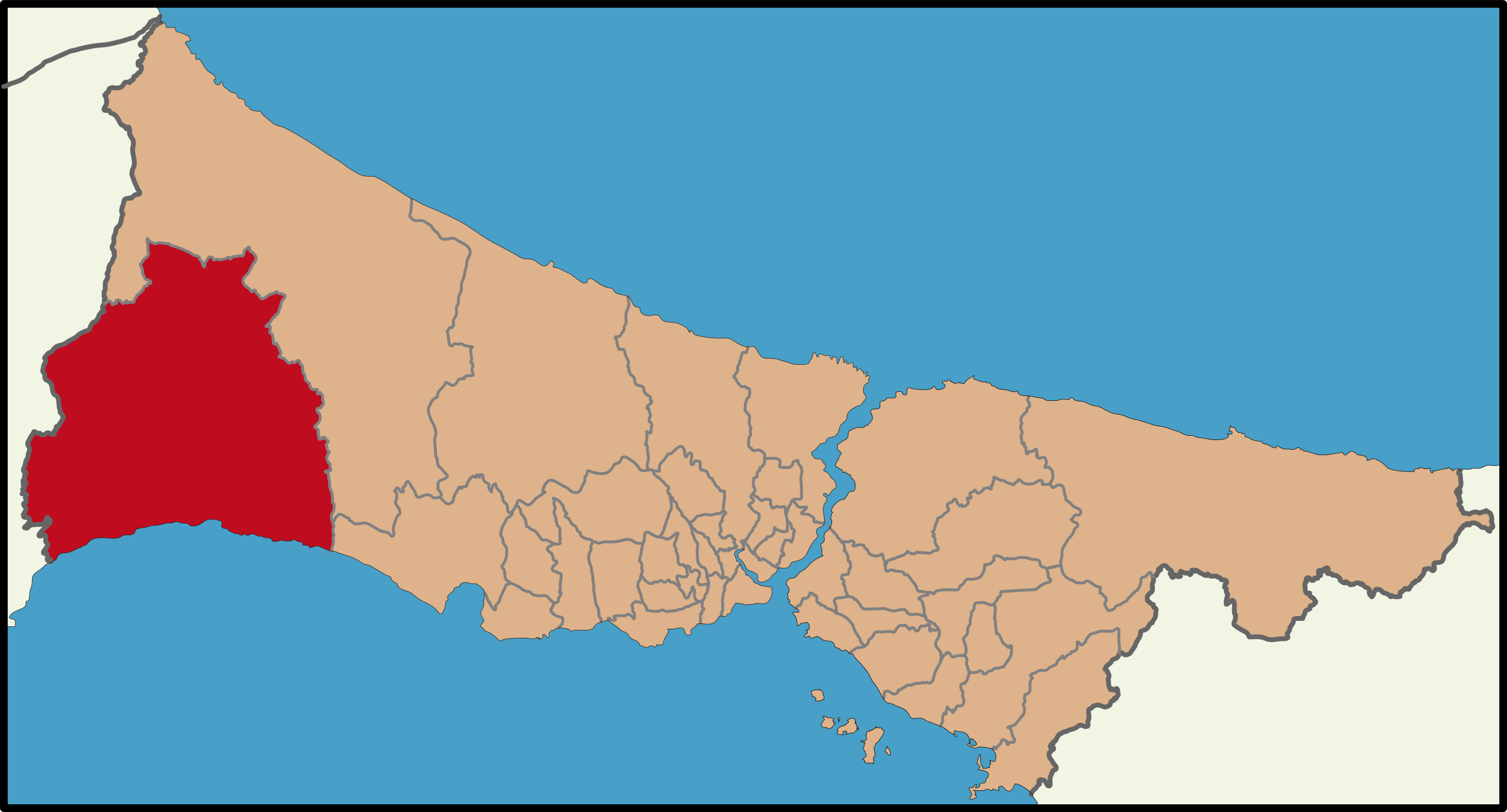 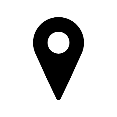 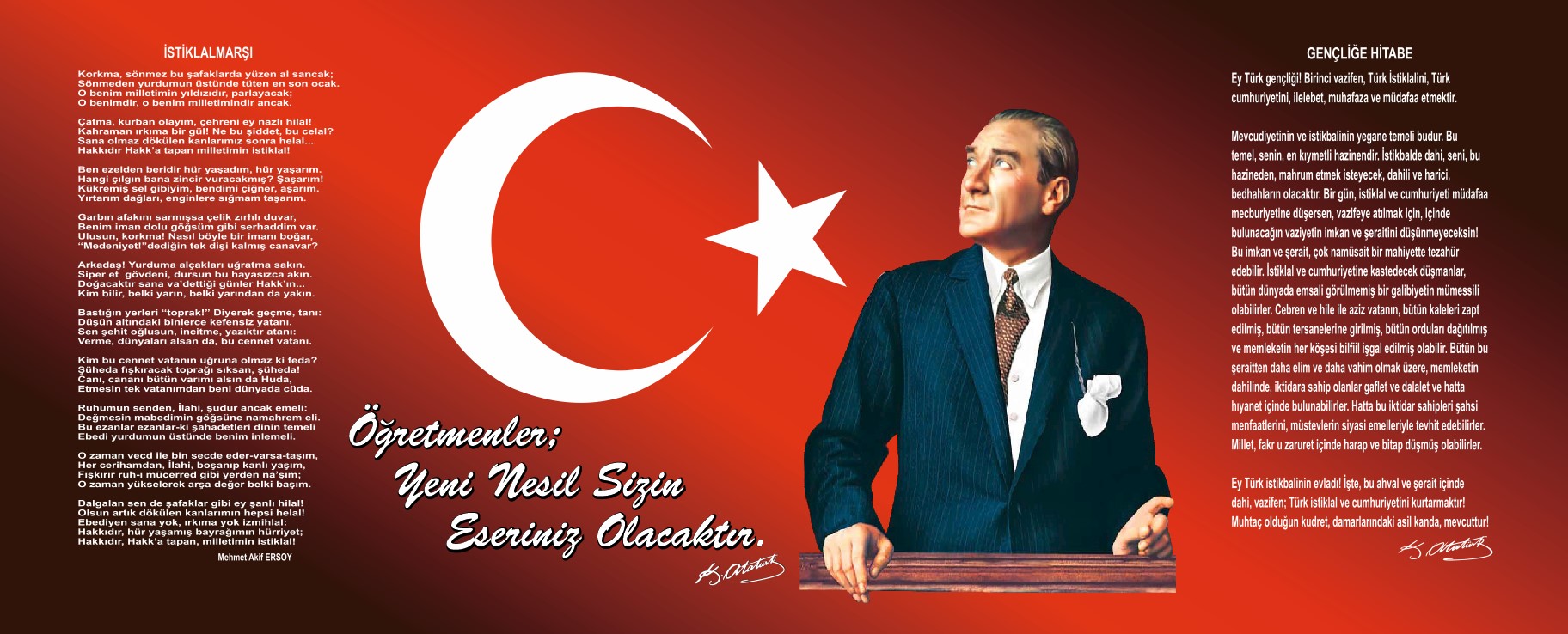 Okul BilgileriSunuşSanırım şunu hepimiz biliyoruzdur. Plansız yapılan bir işte, hedeflenen başarıya ulaşmak mümkün değildir. Uzun vadeli veya kısa vadeli olması fark etmez. Yapılacak olan bir iş önceden güzelce planlanmalıdır. Biz de bu Stratejik Planda okulumuzun gelecek 5 yılını Türkiye Yüzyılını esas alarak planladık. Kurulan komisyonlar ve kurullar arasında iş bölümü yapıldı, herkes üzerine düşen görevi titizlikle yerine getirdi. Ülkemizin geleceğinden sorumlu kurumlardan biri olan eğitim kurumlarında çağdaş medeniyetin ortağı bireyler yetiştirmek, yaşanabilir bir çevre oluşturmaya katkıda bulunmak, eğitimde insani değerleri ön planda tutmak, eğitimde demokrasi kültürü olan kararlara katılımı sağlamak, paydaşları bilgi ve kültüründen faydalandırmak, yapılacak olan faaliyetlerin planlı bir şekilde yürütülmesini sağlamak, verimliliği arttırmak, sürekli gelişim sağlamak için insanı kendisini gerçekleştirmesinin önündeki engellerin kaldırılması gerekmektedir. Okullarda bu anlamda yapılacak olan TKY çalışmaları önem kazanmıştır. Gelişmenin sürekli olması bireyin kalitesinin yükseltilmesiyle olmaktadır. Okullarımızda yapılan özdeğerlendirme çalışmaları bu anlamda iyileştirmeye açık alanların tespit edilmesi ve sürekli gelişmenin önünü açmaktadır. Okullarımızda yürütülen toplam kalite yönetimi çalışmaları yöneticilerimizin desteği olursa daha hızlı bir ivme kazanarak uygulama alanı bulacaktır. Çağdaş medeniyetler seviyesinin üstüne çıkılması, hedeflerin gerçekleştirilmesiyle olacaktır.          Çeltik İlkokulu Stratejik Planı 2024-2028’de belirtilen amaç ve hedeflere ulaşmamızın, okulumuzun gelişme ve kurumsallaşma süreçlerine önemli katkılar sağlayacağına inanmaktayız. Planın hazırlanmasında emeği geçen Strateji Yönetim Ekibine ve uygulanmasında yardımcı olacak il milli eğitim müdürlüğü AR-GE sorumluları olmak üzere tüm kurum ve kuruluşlara öğretmen, öğrenci ve velilerimize teşekkür ederim.
Osman ELLİK
Okul MüdürüİçindekilerİÇİNDEKİLERGİRİŞ VE STRATEJİK PLANIN HAZIRLIK SÜRECİStrateji Geliştirme Kurulu ve Stratejik Plan EkibiPlanlama SüreciDURUM ANALİZİKurumsal TarihçeUygulanmakta Olan Planın DeğerlendirilmesiMevzuat AnaliziÜst Politika Belgelerinin AnaliziFaaliyet Alanları ile Ürün ve Hizmetlerin BelirlenmesiPaydaş AnaliziKuruluş İçi AnalizTeşkilat Yapısıİnsan KaynaklarıTeknolojik DüzeyMali Kaynaklar 2.7.5.İstatistiki VerilerDış Çevre Analizi (Politik, Ekonomik, Sosyal, Teknolojik, Yasal ve Çevresel Çevre Analizi -PESTLE)Güçlü ve Zayıf Yönler ile Fırsatlar ve Tehditler (GZFT) Analizi 2.10.Tespit ve İhtiyaçların BelirlenmesiGELECEĞE BAKIŞMisyonVizyonTemel DeğerlerAMAÇ, HEDEF VE STRATEJİLERİN BELİRLENMESİAmaçlarHedeflerPerformans GöstergeleriStratejilerin BelirlenmesiMaliyetlendirmeİZLEME VE DEĞERLENDİRMETablo/Şekil/Grafikler/EklerGİRİŞ VE STRATEJİK PLANIN HAZIRLIK SÜRECİ1. Strateji Geliştirme Kurulu ve Stratejik Plan Ekibi2024-2028 dönemi stratejik plan hazırlanması süreci Üst Kurul ve Stratejik Plan Ekibinin oluşturulması ile başlamıştır. Ekip tarafından oluşturulan çalışma takvimi kapsamında ilk aşamada durum analizi çalışmaları yapılmış ve durum analizi aşamasında paydaşlarımızın plan sürecine aktif katılımını sağlamak üzere paydaş anketi, toplantı ve görüşmeler yapılmıştır. Durum analizinin ardından geleceğe yönelim bölümüne geçilerek okulumuzun amaç, hedef, gösterge ve eylemleri belirlenmiştir. Çalışmaları yürüten ekip ve kurul bilgileri altta verilmiştir.Tablo 1. Strateji Geliştirme Kurulu ve Stratejik Plan Ekibi TablosuPlanlama Süreci:Millî Eğitim Bakanlığı Strateji Geliştirme Başkanlığının 06.10.2022 tarihli ve 2022/21 sayılı Genelgesi ile 2024-2028 Stratejik Plan Hazırlık Çalışmaları, tüm il/ilçe millî eğitim müdürlüklerine duyurulmuştur. Bakanlık 2024-2028 Stratejik Plan Hazırlık Programı’nı yayımlamıştır. Bu program dâhilinde müdürlüğümüze ait 2024-2028 stratejik plan hazırlık çalışmaları başlamıştır. Ekip tarafından oluşturulan çalışma takvimi kapsamında ilk aşamada durum analizi çalışmaları yapılmış ve durum analizi aşamasında, paydaşlarımızın plan sürecine aktif katılımını sağlamak üzere paydaş anketi, toplantı ve görüşmeler yapılmıştır. Durum analizinin ardından geleceğe yönelim bölümüne geçilerek okulumuzun/kurumumuzun amaç, hedef, gösterge ve stratejileri belirlenmiştir.DURUM ANALİZİStratejik planlama sürecinin ilk adımı olan durum analizi, okulumuzun/kurumumuzun “neredeyiz?” sorusuna cevap vermektedir. Okulumuzun/kurumumuzun geleceğe yönelik amaç, hedef ve stratejiler geliştirebilmesi için öncelikle mevcut durumda hangi kaynaklara sahip olduğu ya da hangi yönlerinin eksik olduğu ayrıca, okulumuzun/kurumumuzun kontrolü dışındaki olumlu ya da olumsuz gelişmelerin neler olduğu değerlendirilmiştir. Dolayısıyla bu analiz, okulumuzun/kurumumuzun kendisini ve çevresini daha iyi tanımasına yardımcı olacak ve stratejik planın sonraki aşamalarından daha sağlıklı sonuçlar elde edilmesini sağlayacaktır.Durum analizi bölümünde, aşağıdaki hususlarla ilgili analiz ve değerlendirmeler yapılmıştır;Kurumsal tarihçeUygulanmakta olan planın değerlendirilmesiMevzuat analiziÜst politika belgelerinin analiziFaaliyet alanları ile ürün ve hizmetlerin belirlenmesiPaydaş analiziKuruluş içi analizDış çevre analizi (Politik, ekonomik, sosyal, teknolojik, yasal ve çevresel analiz)Güçlü ve zayıf yönler ile fırsatlar ve tehditler (GZFT) analiziTespit ve ihtiyaçların belirlenmesi2.1. Kurumsal Tarihçe  78 öğrenci, 5 Kadrolu Öğretmen,1 Kadrolu Müdür,1 Görevlendirme Müdür Yardımcısı,1 Hizmetli ile hizmet vermekteyiz. İnandığımız ilke ve hedefler doğrultusunda gerek akademik gerekse sosyal başarıyı hep üst seviyelere çıkarma çabasındayız. Avantajlarımızı en iyi şekilde değerlendirmenin, kaliteyi arttırmak için öneminin bilincindeyiz. Tüm imkansızlıklara göğüs gererek, sorunların çözümünü önce mahalli imkanlarla, olmazsa üst makamlardan aldığımız destekle çözmeye gayret ediyoruz. Akademik başarı bazında sıralamada kötü yerde olmasak bile hep daha üst sıraları hedefliyoruz. Uygulanmakta Olan Stratejik Planın Değerlendirilmesi2019-2023 Stratejik Planında bulunan hedefleri gerçekleştirmek için belirlenen strateji ve tedbirlerin birçoğu uygulanmıştır. Plan dönemi tamamlanmamış olmasına rağmen performans göstergelerinin büyük çoğunluğunda belirlenen hedeflere makul düzeyde ulaşılmış olmakla beraber, tüm dünyayı etkileyen pandemi nedeniyle bazı göstergelerde hedeflere ulaşılamamıştır. Ulaşılamayan hedeflere neden ulaşılamadığıyla ilgili sorunlar tespit edilerek gelecek stratejik planda gerekli tedbirlerin alınması ve stratejilerin geliştirilmesi hedeflenmektedir. Millî Eğitim Bakanlığı 2022/21 sayılı Genelgesi ile 2024-2028 Stratejik Plan Hazırlık Çalışmaları duyurulmuş, 2024-2028 Stratejik Plan Hazırlık Çalışmaları başlamıştır. 2019-2023 Stratejik Planında; Amaç 1 olarak belirlenen “Okulumuz göç veren bir bölgede yer almaktadır. Öğrenci sayısı artışları tutarsızlık göstermektedir. Amacımız fırsat eşitliğini sağlamaktır.” amacı içeriğinde yer alan 8 performans göstergesi incelendiğinde belirlenen hedeflere makul düzeyde ulaşılmış olduğu tespit edilmiştir. 2019-2023 Stratejik Planında; Amaç 2 olarak belirlenen “Hızla gelişen dünya ve teknolojiye ayak uydurabilecek nitelikte,kaliteli ve ahlaklı bireyle yetiştirmek” amacı içeriğinde yer alan 12 performans göstergesi incelendiğinde belirlenen hedeflere makul düzeyde ulaşılmış olduğu tespit edilmiştir.2019-2023 Stratejik Planında; Amaç 3 olarak belirlenen “Okulumuz çok eski ve kullanışsız olduğundan dolayı yıkılıp yeniden yapılması gerekmektedir. Toplantı ve Gösteri salonumuz küçüktür ve örneğin bir Tiyatro gösterisini öğrenci ve veliler aynı anda izleyememektedirler. Sınıflar iç içedir. Öğretmen ve öğrencilerin motivasyonlarını zorlaştırmaktadır. Tuvaletler dışarıdadır. Kış aylarında sağlık sorunlarına neden olmaktadır. Ana sınıfı binamız kömür sobası ile ısınmaktadır. Tehlike teşkil etmektedir. Öğretmenler odası yoktur. Bütün bu olumsuzluklara rağmen mevcut imkanlarla en iyi eğitim hizmetini vermeye çabalamaktayız.” amacı içeriğinde yer alan 1 performans göstergesi incelendiğinde belirlenen hedeflere ulaşılmış olduğu, okulun yıkılıp yeniden yapılmış olduğu tespit edilmiştir.Yasal Yükümlülükler ve Mevzuat AnaliziT.C. kanunları doğrultusunda çalışmalar yapan Müdürlüğümüz, Millî Eğitim Bakanlığının taşradaki görevlerini ve diğer devlet politikalarını yürüten kamu kurumlarından biridir. Müdürlüğümüz Kanun, Kanun Hükmünde Kararname, Tüzük, Yönetmelik, Yönerge, Genelge ve Emirler doğrultusunda Millî Eğitim Temel İlkelerine göre yerine getirmektedir. Müdürlüğümüzün kendisine bağlı birimleri izleme, değerlendirme ve geliştirme gibi sorumlulukları İl ve İlçe Millî Eğitim Müdürlükleri Yönetmeliği’nde tanımlanmıştır. Gerekli çalışmalar bu doğrultuda yürütülmektedir.Millî Eğitim Müdürlüklerinin görev, yetki ve sorumluluklarını düzenleyen çok sayıda kanun ve yönetmelik bulunmaktadır. Bunlardan;1739 sayılı Millî Eğitim Temel Kanunu,5018 sayılı Kamu Mali Yönetimi ve Kontrol Kanunu,652 sayılı Millî Eğitim Bakanlığının Teşkilat ve Görevleri Hakkında Kanun Hükmünde Kararname,Öğretmenlik Meslek Kanunu,Aday Öğretmenlik ve Öğretmenlik Kariyer Basamakları Yönetmeliği,Millî Eğitim Bakanlığı İl ve İlçe Millî Eğitim Müdürlükleri Yönetmeliği, önem taşımaktadır.Müdürlüğümüz yukarıda belirtilen yasal çerçeve ve yönetmelikler doğrultusunda hizmet vermeye devam etmektedir.Tablo-2 Mevzuat Analizi TablosuÜst Politika Belgeleri AnaliziMüdürlüğümüz 2024-2028 Stratejik Plan hazırlıkları için güncel Üst Politika Belgelerinin ilgili bölümleri ayrıntılarıyla incelenmiştir. Üst Politika Belgelerinin incelenmesi sonucunda tespit edilen ilgili politikalar ve hedefler, idaremize verilmiş olan görevlere göre analiz edilmiştir. Böylece Stratejik Plan hazırlıkları kapsamında incelenen Üst Politika Belgelerine Durum Analizi raporunda yer verilmiştir. İstanbul İl Millî Eğitim Müdürlüğü 2024-2028 Stratejik Planının Stratejik Amaç, Hedef, Performans Göstergeleri ve Stratejileri hazırlanırken yukarıda sözü edilen Üst Politika Belgelerinden yararlanılmıştır. Üst Politika Belgelerinde yer almayan ancak Müdürlüğümüzün Durum Analizi kapsamında önceliklendirdiği alanlara ise Geleceğe Bakış bölümünde yer verilmiştir. Üst Politika Belgeleri, Temel Üst Politika Belgeleri ile Diğer Üst Politika Belgeleri olmak üzere iki bölümde analiz edilmiştir. Üst Politika Belgeleri ile Stratejik Plan ilişkisinin kurulması amacıyla Üst Politika Belgeleri Analiz Tablosu aşağıda yer alan Üst Politika Belgeleri Tablosuna göre oluşturulmuştur.Tablo-3 Üst Politika Belgeleri TablosuFaaliyet Alanları ile Ürün/Hizmetlerin Belirlenmesi2024–2023 Stratejik Plan hazırlık sürecinde Müdürlüğümüzün faaliyet alanları ve hizmetlerinin belirlenmesine yönelik çalışmalar yapılmıştır. Bu kapsamda hizmet birimlerinin yasal yükümlülükleri, standart dosya planı, Üst Politika Belgeleri, yürürlükteki uygulanan sistem ve Kamu Hizmet Envanteri incelenerek Müdürlüğümüzün hizmetleri tespit edilmiştir. Faaliyet alanları ile ürün ve hizmetler aşağıdaki tabloda ana başlıklar hâlinde verilmiştir.Tablo-4 Faaliyet Alanları İle Ürün ve Hizmetler TablosuPaydaş AnaliziKurumumuzun temel paydaşları öğrenci, veli ve öğretmen olmakla birlikte eğitimin dışsal etkisi nedeniyle okul çevresinde etkileşim içinde olunan geniş bir paydaş kitlesi bulunmaktadır. Paydaşlarımızın görüşleri anket, toplantı, dilek ve istek kutuları, elektronik ortamda iletilen önerilerde dâhil olmak üzere çeşitli yöntemlerle sürekli olarak alınmaktadır.Paydaş anketlerine ilişkin ortaya çıkan temel sonuçlara altta yer verilmiştir: Öğrenci Anketi Sonuçları:Öğretmen Anketi Sonuçları:Veli Anketi Sonuçları:Okul/Kurum İçi AnalizKuruluş içi analiz; insan kaynaklarının yetkinlik düzeyi, kurum kültürü, teknoloji ve bilişim altyapısı, fiziki ve mali kaynaklara ilişkin analizlerin yapılarak okul/kurumun mevcut kapasitesinin değerlendirilmesine yer verilmiştir.Okulumuz Bina ve Alanları	Okulumuzun binası ile açık ve kapalı alanlarına ilişkin temel bilgiler altta yer almaktadır.Okul Yerleşkesine İlişkin Bilgiler Sınıf ve Öğrenci BilgileriOkulumuzda yer alan sınıfların öğrenci sayıları alttaki tabloda verilmiştir.2.7.2. İnsan KaynaklarıTablo 5. Çalışanların Görev DağılımıTablo 6. İdari Personelin Hizmet Süresine İlişkin BilgilerTablo 7. Okul/Kurumda Oluşan Yönetici Sirkülasyonu OranıTablo 9. Öğretmenlerin Hizmet Süreleri (Yıl İtibarıyla)Tablo 10. Kurumda Gerçekleşen Öğretmen Sirkülâsyonunun OranıTablo 14. Okul/kurum Rehberlik Hizmetleri2.7.3. Teknolojik DüzeyTablo 15. Teknolojik Araç-Gereç DurumuTablo 16. Fiziki Mekân Durumu2.7.4. Mali KaynaklarTablo 17. Kaynak TablosuTablo 19. Gelir-Gider Tablosu2.7.5. İstatistiki VerilerOkulumuzda ortalama sınıf mevcudu 15, en kalabalık sınıfımız 20 ve en az mevcudu olan sınıfımız 13 mevcutludur. Kaynaştırma yoluyla eğitim alan 2 öğrencimiz vardır. 2 kaynaştırma öğrencimiz okul saatleri sonrası haftada 4 gün destek eğitim odasında eğitim almaktadır. Destek eğitim odasında aldıkları eğitim öğrencilerimizin gelişimine olumlu katkılar sağlamaktadır. 
Okulumuzun akademik başarısı iyi seviyededir. Sınıf mevcutlarımızın az olması öğrencilerimizin derslere daha çok katılabilmesini sağlamakta ve bu durum da başarıyı olumlu etkilemektedir. Sınıf tekrarı yapan 1 öğrencimiz bulunmaktadır. Rehberlik hizmetleri sınıf öğretmenleri tarafından sağlanmakta, gerekli ve acil durumlarda ilçemizde bulunan rehberlik araştırma merkeziyle iletişime geçilerek destek alınmaktadır. Çevre Analizi (PESTLE)Tablo 20. PESTLE Analiz TablosuGZFT AnaliziOkulumuzun temel istatistiklerinde verilen okul künyesi, çalışan bilgileri, bina bilgileri, teknolojik kaynak bilgileri ve gelir gider bilgileri ile paydaş anketleri sonucunda ortaya çıkan sorun ve gelişime açık alanlar iç ve dış faktör olarak değerlendirilerek GZFT tablosunda belirtilmiştir. Dolayısıyla olguyu belirten istatistikler ile algıyı ölçen anketlerden çıkan sonuçlar tek bir analizde birleştirilmiştir.Kurumun güçlü ve zayıf yönleri donanım, malzeme, çalışan, iş yapma becerisi, kurumsal iletişim gibi çok çeşitli alanlarda kendisinden kaynaklı olan güçlülükleri ve zayıflıkları ifade etmektedir ve ayrımda temel olarak okul müdürü/müdürlüğü kapsamından bakılarak iç faktör ve dış faktör ayrımı yapılmıştır. Güçlü ve Zayıf YönlerGüçlü Yönler
Zayıf YönlerFırsatlar ve TehditlerFırsatlarTehditlerTespit ve İhtiyaçların BelirlenmesiOkulumuzda 5 öğretmen, 2 idareci ve 1 yardımcı personel bulunmaktadır. Okulumuzda 9 derslik vardır ve 4 tanesinde eğitim öğretim faaliyetleri yürütülmektedir. 1 sınıfımız kütüphane, 1 sınıfımız akıl ve zeka oyunları sınıfı olarak kullanılmaktadır. Teknolojik donanım yeterli düzeydedir. Fakat okulumuzda kültür, sanat ve sportif faaliyetlerin gerçekleştirilmesi için materyal eksiği vardır. Ayrıca örtük program dahilindeki hedeflerin gerçekleşmesi için okul duvarları, merdivenler, panolarda sergilenebilecek materyaller konusunda okulumuzda eksiklik oldukça büyüktür. GELECEĞE BAKIŞOkul Müdürlüğümüzün Misyon, vizyon, temel ilke ve değerlerinin oluşturulması kapsamında öğretmenlerimiz, öğrencilerimiz, velilerimiz, çalışanlarımız ve diğer paydaşlarımızdan alınan görüşler, sonucunda stratejik plan hazırlama ekibi tarafından oluşturulan Misyon, Vizyon, Temel Değerler; Okulumuz üst kurulana sunulmuş ve üst kurul tarafından onaylanmıştır.MİSYONUMUZ 21. yüzyıl yeterliliklerine sahip olan, milli ve manevi değerlerimizi özümseyen, gelecek için hayal kuran, mutlu ve sağlıklı bireyler yetiştirmek.VİZYONUMUZ Türkiye Yüzyılı’nı hedefi doğrultusunda ulusal ve evrensel değerleri benimsemiş, bilgiyi yaşamla bütünleştiren nesiller yetiştirmek.TEMEL DEĞERLERİMİZ İnsan hakları ve demokrasinin evrensel değerleriÇevreye ve canlıların yaşam hakkına duyarlılıkLiyakatAnalitik ve bilimsel bakışKültürel ve sanatsal duyarlılık ile sportif becerilerSaygınlık, tarafsızlık, güvenilirlik ve adaletKatılımcılık, şeffaflık ve hesap verilebilirlikAMAÇ, HEDEF VE PERFORMANS GÖSTERGESİ İLE STRATEJİLERİN BELİRLENMESİAmaç ve Hedeflere İlişkin MimariA.1 Öğrencilerin eğitim öğretime etkin katılımlarıyla donanımlı olarak bir üst öğrenime geçişi sağlanacaktır.
H.1.1 Öğrenme kayıpları önleyici çalışmalar yapılarak azaltılacaktır.PG.1.1. İlkokullarda Yetiştirme Programına (İYEP) dâhil olan öğrencilerin Türkçe dersi kazanımlarına ulaşma oranı (%)PG.1.2. İlkokullarda Yetiştirme Programına dâhil olan öğrencilerin matematik dersi kazanımlarına ulaşma oranı (%)PG.1.3. 20 gün ve üzeri özürsüz devamsızlık yapan öğrenci oranı (%)PG.1.4. 20 gün ve üzeri özürlü devamsızlık yapan öğrenci oranı (%)
A.2 Eğitim ortamlarının fiziki imkânları geliştirilecektir.
H.2.1 Temel eğitimde okulların niteliğini arttıracak uygulama ve çalışmalara yer verilecektir.PG.2.1	İyileştirilen	fiziki	mekân	(derslikler, spor salonu, kütüphaneler, atölyeler vb.) sayısı.A.3 Temel eğitimde öğrencilerin kaliteli eğitime erişimleri fırsat eşitliği temelinde artırılarak bilişsel, duyuşsal ve fiziksel olarak çok yönlü gelişimleri sağlanacak ve temel hayat becerilerini edinmiş öğrenciler yetiştirilecektir.
H.3.1 Öğrencilerin bilimsel, kültürel, sanatsal, sportif ve toplum hizmeti alanlarında ders dışı etkinliklere katılım oranı artırılacaktır.
PG.3.1 Okulda bir eğitim ve öğretim döneminde bilimsel, kültürel, sanatsal ve sportif alanlarda en az bir faaliyete katılan öğrenci oranı (%)PG.3.2 Bir eğitim ve öğretim yılında en az iki sosyal sorumluluk ve toplum hizmeti çalışmalarına katılan öğrenci oranı (%)PG.3.3 Bir eğitim ve öğretim yılında yerel, ulusal ve uluslararası proje, yarışma vb. etkinliklere katılan öğrenci oranı (%)PG.3.4 Okulda bir eğitim ve öğretim yılında geleneksel çocuk oyunları alt başlığında en az bir faaliyete katılan öğrenci oranı (%)PG.3.5 Okulda bir eğitim ve öğretim yılında geleneksel çocuk oyunlarına yönelik olarak düzenlenen alan/mekan sayısı.MaliyetlendirmeTablo 25. Tahmini Maliyet TablosuİZLEME VE DEĞERLENDİRME2024-2028 Stratejik Planı İzleme ve Değerlendirme ModeliStratejik Planlarda yer alan Amaç ve Hedeflere ulaşma durumlarının tespiti ve bu yolla Stratejik Planlardaki Amaç ve Hedeflerin gerçekleştirilebilmesi için gerekli tedbirlerin alınması İzleme ve Değerlendirme ile mümkün olmaktadır. İzleme; Stratejik Plan uygulamasının sistematik olarak takip edilmesi ve raporlanmasıdır. Değerlendirme ise; uygulama sonuçlarının Amaç ve Hedeflere kıyasla ölçülmesi ve söz konusu Amaç ve Hedeflerin tutarlılık ve uygunluğunun analizidir. Okulumuz 2024-2028 Stratejik Planı’nın İzleme ve Değerlendirme uygulamaları, MEB 2024-2028 Stratejik Planı İzleme ve Değerlendirme Modeli çerçevesinde yürütülecektir. İzleme ve değerlendirme sürecine yön verecek temel ilkeleri; “Katılımcılık, Saydamlık, Hesap verebilirlik, Bilimsellik, Tutarlılık ve Nesnellik” olarak ifade edilebilir. İdarelerin kurumsal yapılarının kendine has farklılıkları, izleme ve değerlendirme süreçlerinin de farklılaşmasını beraberinde getirmektedir. Eğitim idarelerinin ana unsurunun, girdi ve çıktılarının insan oluşu, ürünlerinin değerinin kısa vadede belirlenememesine ve insan unsurundan kaynaklı değişkenliğin ve belirsizliğin fazla olmasına yol açmaktadır. Bu durumda sadece nicel yöntemlerle yürütülecek izleme ve değerlendirmelerin eğitsel olgu ve durumları açıklamada yetersiz kalabilmesi söz konusudur. Nicel yöntemlerin yanında veya onlara alternatif olarak nitel yöntemlerin de uygulanmasının daha zengin ve geniş bir bakış açısı sunabileceği belirtilebilir.Okulumuz 2024-2028 Stratejik Planı İzleme ve Değerlendirme Modeli’nin çerçevesini; Performans göstergeleri ve stratejiler bazında gerçekleşme durumlarının belirlenmesi, Performans göstergelerinin gerçekleşme durumlarının hedeflerle kıyaslanması, Stratejiler kapsamında yürütülen faaliyetlerin Müdürlük faaliyet alanlarına dağılımının belirlenmesi, Sonuçların raporlanması ve paydaşlarla paylaşımı, Hedeflerden sapmaların nedenlerinin araştırılması, Alternatiflerin ve çözüm önerilerinin geliştirilmesi süreçleri oluşturmaktadır. İzleme ve Değerlendirme Sürecinin İşleyişi 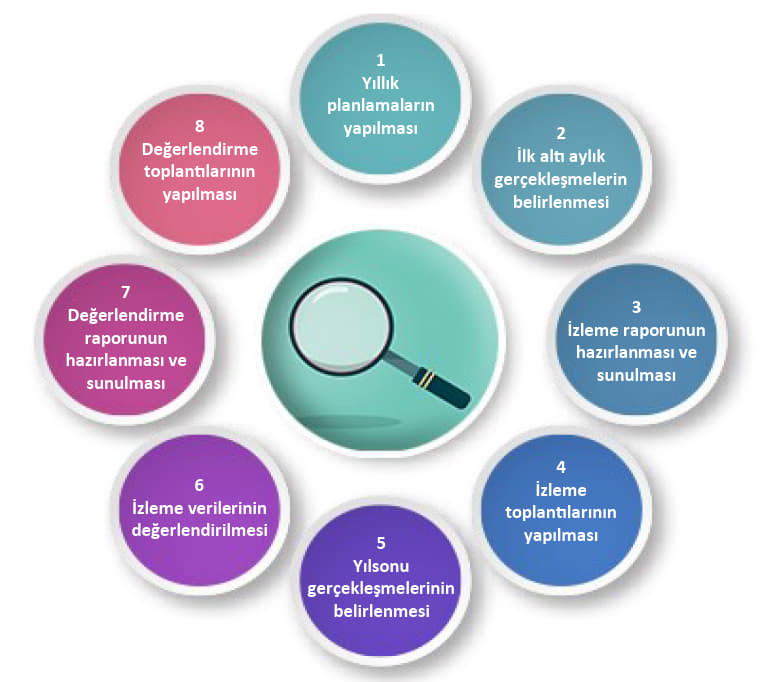 Şekil-4 İzleme ve Değerlendirme Süreciİzleme ve değerlendirme sürecinin işleyişi ana hatları ile yukarıdaki şekilde özetlenmiştir.Okulumuz Stratejik Planı izleme ve değerlendirme çalışmalarında 5 yıllık Stratejik Planın izlenmesi ve 1 yıllık gelişim planının izlenmesi olarak ikili bir ayrıma gidilecektir. İli:  İstanbulİli:  İstanbulİli:  İstanbulİli:  İstanbulİlçesi: Silivriİlçesi: Silivriİlçesi: Silivriİlçesi: SilivriAdres: Çeltik Mahallesi Kamelya Sokak No: 66 Silivri/İstanbulÇeltik Mahallesi Kamelya Sokak No: 66 Silivri/İstanbulÇeltik Mahallesi Kamelya Sokak No: 66 Silivri/İstanbulCoğrafi Konum (link):Coğrafi Konum (link):https://g.co/kgs/ZpMXEf5https://g.co/kgs/ZpMXEf5Telefon Numarası: 0212 749 70 060212 749 70 060212 749 70 06Faks Numarası:Faks Numarası:--e- Posta Adresi:731315@meb.k12.tr731315@meb.k12.tr731315@meb.k12.trWeb sayfası adresi:Web sayfası adresi:https://celtikilkokulu.meb.k12.tr/https://celtikilkokulu.meb.k12.tr/Kurum Kodu:731315731315731315Öğretim Şekli:Öğretim Şekli:Tam GünTam GünOkulun Hizmete Giriş Tarihi :  01.01.1948Okulun Hizmete Giriş Tarihi :  01.01.1948Okulun Hizmete Giriş Tarihi :  01.01.1948Okulun Hizmete Giriş Tarihi :  01.01.1948Toplam Çalışan SayısıToplam Çalışan Sayısı88Öğrenci Sayısı:Kız4040Öğretmen SayısıKadın44Öğrenci Sayısı:Erkek3838Öğretmen SayısıErkek11Öğrenci Sayısı:Toplam7878Öğretmen SayısıToplam55Derslik Başına Düşen Öğrenci SayısıDerslik Başına Düşen Öğrenci SayısıDerslik Başına Düşen Öğrenci Sayısı 13Şube Başına Düşen Öğrenci SayısıŞube Başına Düşen Öğrenci SayısıŞube Başına Düşen Öğrenci Sayısı15Öğretmen Başına Düşen Öğrenci SayısıÖğretmen Başına Düşen Öğrenci SayısıÖğretmen Başına Düşen Öğrenci Sayısı15Şube Başına 30’dan Fazla Öğrencisi Olan Şube SayısıŞube Başına 30’dan Fazla Öğrencisi Olan Şube SayısıŞube Başına 30’dan Fazla Öğrencisi Olan Şube Sayısı0Strateji Geliştirme Kurulu BilgileriStrateji Geliştirme Kurulu BilgileriStratejik Plan Ekibi BilgileriStratejik Plan Ekibi BilgileriAdı SoyadıÜnvanıAdı SoyadıÜnvanıOSMAN ELLİKOkul MüdürüNuriye Büşra VARLIMüdür YardımcısıCANSU DOLGUN DOKUMACISınıf ÖğretmeniAKIN VARLISınıf ÖğretmeniAhmet DOMDOMOĞULLARIOAB BaşkanıAYŞE ATASınıf ÖğretmeniMEDİNE ÖZGÜN OAB ÜYESİSEVİL ZEKİYE AYANSınıf ÖğretmeniGÜLBAHAR GÜRLEYENVeli Yasal YükümlülükDayanakTespitlerİhtiyaçlarOkul öncesi, ilk ve orta öğretim çağındaki öğrencileri bedenî, zihnî, ahlaki, manevî, sosyal ve kültürel nitelikler yönünden geliştiren ve insan haklarına dayalı toplum yapısının ve küresel düzeyde rekabet gücüne sahip ekonomik sistemin gerektirdiği bilgi ve becerilerle donatarak geleceğe hazırlayan,  öğretmen ve öğrencilerin eğitim ve öğretim hizmetlerini bu çerçevede yürütmek ve denetlemek.1739 SayılıMillî Eğitim Temel Kanunu23. madde- Sosyal medya, televizyon ve ekran bağımlığının eğitim öğretim süreçlerine olumsuz etkisi görülmektedir.- Öğrencilerin bedeni, zihni, ahlaki ve manevi nitelikler yönünden olumsuz etkileri gözlenmektedir.- Sosyal medya, televizyon ve ekran bağımlığının olumsuz etkilerini olumlu şekilde düzeltecek süreçlerin planlanması- Öğrencilere uygulanacak Değerler Eğitiminin planlanması Kalkınma planları, Cumhurbaşkanıtarafından belirlenen politikalar,programlar, ilgili mevzuat vebenimsedikleri temel ilkelerçerçevesinde geleceğe ilişkin misyon vevizyonlarını oluşturmak, stratejikamaçlar ve ölçülebilir hedeflersaptamak, performanslarını öncedenbelirlenmiş olan göstergelerdoğrultusunda ölçmek ve bu sürecinizleme ve değerlendirmesini yapmakamacıyla katılımcı yöntemlerle stratejikplan hazırlamak5018 sayılı Kamu Mali Yönetimi veKontrol Kanunu9. madde- Müdürlüğümüzce 5 yılda bir Stratejik Plan ve bu doğrultuda her yıl performans göstergeleri takip edilmektedir.- İlçe Millî Eğitim Müdürlüklerimizleokul ve kurumlarımızın stratejik planhazırlık çalışmalarında rehberlikfaaliyetleri yürütülmektedir.- İlçe Millî Eğitim MüdürlüklerindeStratejik Plan sorumlularının mümkünolabildiğince değiştirilmemesi- Stratejik Plan Ekip üyeleri için Hizmetİçi Eğitim Programlarının daha sıkaralıklarla yapılmasıEğitime ilişkin projeler hazırlamak,uygulamakMilli Eğitim Bakanlığı İl ve İlçe MillîEğitim Müdürlükleri Yönetmeliği18. madde, p bendi- Müdürlüğümüz Özel Bürotarafından her yıl planlı ve düzenliolarak yerel projeler hazırlamakta veyürütmektedir.- Proje hazırlama ve yürütme ile ilgilimerkezi ve mahalli eğitimprogramlarının artırılması veyaygınlaştırılması, proje yazma veyürütme eğitimi almış öğretmensayısının artırılması- Okulun bir köy okulu olması sebebiyle projeler için yeterli donanıma sahip olunmayışı, materyalin arttırılması Öğretmenlerin meslekî gelişimine yönelik etkinlikler düzenlemekİl ve İlçe MillîEğitim Müdürlükleri Yönetmeliği20. madde, k bendiEğitim kurumlarında eğitim öğretim hizmetlerinin verimliliğinin sağlanması hususunda gerekli tedbirler alınmaktadır.Öğretmenlerin mesleki gelişimlerine yönelik kurum bazlı hizmet içi eğitim planlanmasının yapılmasıÖlçme ve değerlendirme iş ve işlemlerini birimlerle iş birliği içerisinde yürütmek.İl ve İlçe MillîEğitim Müdürlükleri Yönetmeliği19. madde, a bendiİlkokullarda  ölçme değerlendirme süreci sınavlar olmadan yapılmaktadır. Öğretmenlere sınavlar haricinde uygulayacakları tanılayıcı, biçimlendirici değerlendirme yollarını tanıtmak 

Oyun temelli değerlendirmeye yönelmek Temel Üst Politika BelgeleriDiğer Üst Politika Belgeleri12. Kalkınma PlanıDiğer Kamu Kurum ve Kuruluşlarının Stratejik Planları2022-2024 Orta Vadeli ProgramMesleki Eğitim Kurulu KararlarıMEB Faaliyet RaporuTürkiye Yeterlilikler Çerçevesi2024 Yılı Cumhurbaşkanlığı Yıllık ProgramıUlusal ve Uluslararası Kuruluşların Eğitim ve Türkiye ile İlgili RaporlarıCumhurbaşkanlığı İcraat Programlarıİstanbul Valiliği Onaylı İlgili RaporlarıMEB 2024-2028 Stratejik Planı2024-2028 İstanbul Bölge Planı20. Millî Eğitim Şurası KararlarıAvrupa Birliği 2030 Dijital PusulasıMillî Eğitim Kalite ÇerçevesiAvrupa Birliği Müktesebatı ve Ülke RaporlarıFaaliyet AlanıÜrün/HizmetlerÖğretim-eğitim faaliyetleriKayıt-nakil işleri
 Devam-devamsızlık Öğrenci başarısını artırmaya yönelik faaliyetlerin yürütülmesi Öğretim programları, müfredat ve haftalık ders çizelgelerinin uygulanması Eğitime ilişkin projelerin geliştirilmesi, iyi örneklerin yaygınlaştırılmasıİlçemizde eğitimin paydaşlarıyla kurumsal iş birliklerinin yapılması, eğitim ve öğretimin niteliğinin artırılmasının sağlanmasıEğitsel tanılama ve yönlendirme faaliyetlerinin yürütülmesiKişisel, eğitsel ve mesleki rehberlik faaliyetlerinin yürütülmesiPsikososyal koruma, önleme ve müdahale hizmetlerinin verilmesi
Bakanlığımız tarafından oluşturulan özel ve rehberlik politikalarının uygulanmasıRehberlik faaliyetleriÖğrencilere rehberlik yapmak
 Velilere rehberlik etmek
 Rehberlik faaliyetlerini yürütmekSosyal faaliyetler Okuma kültürünün geliştirilmesine yönelik çalışmaların yürütülmesi
Öğrencilere yönelik yerel, ulusal ve uluslararası düzeyde bilimsel, kültürel, sanatsal ve sportif faaliyetlerin düzenlenmesi ve katılımın artırılmasıEğitim ve öğretim faaliyetlerinde bilişim teknolojileri ile bilişim ürünlerinin kullanılmasına yönelik çalışmalar yürütülmesiEğitim ve öğretimde teknolojik imkânların etkin ve yaygın biçimde kullanılmasının ve her öğrencinin bilgi teknolojilerinden yararlanmasının sağlanmasıSportif faaliyetlerGeleneksel çocuk oyunları, İFET gibi yarışma ve turnuvalara katılımın teşvik edilmesi
Kültürel ve sanatsal faaliyetlerOkul gezileri yapılması ve öğrencilerin kültür sanat faaliyetleriyle buluşmasının sağlanması 
Belirli gün ve haftaların anlamına uygun olarak kutlanması İnsan kaynakları faaliyetleri (mesleki gelişim faaliyetleri, personel etkinlikleri…) Norm kadro iş ve işlemlerinin yürütülmesiÖzlük ve emeklilik iş ve işlemlerinin yürütülmesiDisiplin ve ödül işlemlerinin uygulamalarının yapılmasıÖğretmenlerin ve okul/kurum yöneticilerinin mesleki gelişimlerine yönelik yıllık mahalli hizmet içi eğitim faaliyetlerinin planlanması vemahalli hizmet içi eğitim faaliyetlerine ilişkin tüm iş ve işlemlerin yapılmasıYöneticilerin, öğretmenlerin ve diğer personelin atama, yer değiştirme, askerlik, alan değişikliği ve benzeri iş ve işlemlerinin yürütülmesiPersonelin pasaport ve yurt dışı iş ve işlemlerinin yürütülmesiSendika ve konfederasyonların il temsilcilikleriyle iletişimin sağlanmasıKamu Görevlileri Sendikaları ve Toplu Sözleşme Kanunu kapsamındaki görevlerin yürütülmesiSoruşturma, disiplin ve inceleme raporlarıyla ilgili iş ve işlemlerin yürütülmesiOkul aile birliği faaliyetleriDüzenli olarak okul aile birliği toplantılarının gerçekleşmesinin sağlanması
Okul aile birliğinin okulun gelişim ve olumlu değişimlerine hizmet edilmesi
Maddi durumu iyi olmayan öğrencilere destek sağlanması 
Kültür sanat faaliyetleri gerçekleştirilirken okula katkı sağlanması 
Veliler ile olumlu iletişim halinde olunması 
Okul ihtiyaçlarını karşılamak adına bağış sağlanması 

Öğrencilere yönelik faaliyetlerEğitim ve öğretim faaliyetlerinin müfredata uygun olarak planlanması
Ekstra program dahilinde yapılacak çalışmaların planlanması 
Öğrencileri kültür sanat ve sportif faaliyetlerle buluşturmak için yapılacak çalışmaların belirlenmesiTeknolojik donanımdan öğrencilerin faydalanmasını sağlayarak gelişen ve değişen çağda onların dijital okur yazar olması için çalışılması 
Okul gezileri planlanması 
Belirli gün haftaların öğrencilerin düzeyine ve anlamına uygun olarak kutlanması 
Ölçme değerlendirme faaliyetleriÖğrencilerin akademik ve sosyal gelişiminin düzenli olarak takip edilmesi 
Oyun temelli değerlendirmelerin yapılması 
Etkinliklere katılım gözlem formlarının doldurulması 
Konu kazanım eksikliği durumunda öğrencilere telafi programları uygulanması 
Biçimlendirici değerlendirme uygulamaları yapılması Öğrenme ortamlarına yönelik faaliyetlerMüdürlüğümüz birimleri ile Müdürlüğümüze bağlı okul/kurumların çalışma ortamının iş sağlığı ve güvenliği ölçütleri ile ihtiyaçlara uygunhâle getirilmesiOkul ve kurum binaları dâhil, taşınmazlara ilişkin her türlü yapım, bakım ve onarım işlerini ve bunlara ait kontrol, koordinasyon ve mimari proje çalışmalarının yürütülmesiMüdürlüğümüz birimleri ile Müdürlüğümüze bağlı okul/kurumların taşınır ve taşınmazlarına ilişkin işlemlerin yürütülmesiEğitim ve öğretim ortamlarının standartlarının belirlenmesi, okul binalarının laboratuvar, spor salonu ve yeşil alan vb. gibi imkânlarının niteliğinin artırılmasıEğitim ortamlarının temizlik ve düzen standartlarının iyileştirilmesiEğitim ve öğretim teknolojilerinin öğrenme süreçlerinde etkin kullanılmasına yönelik altyapı çalışmalarının yürütülmesi Hizmet alanlarıyla ilgili bilişim teknolojilerine yönelik çalışmaların yürütülmesiSivil savunma ve seferberlik hizmetlerinin planlanması ve yürütülmesiDers kitaplarının, kaynak ve yardımcı eğitim dokümanlarının, ders ve laboratuvar araç ve gereçleri ile basılı eğitim malzemelerinin, makine, teçhizat ve donatım ihtiyaçlarının giderilmesi çalışmalarının yürütülmesiDers dışı faaliyetlerKültür sanat ve sportif faaliyetlerin düzenlenmesi
Okul gezilerinin düzenlenmesi
Rehberlik hizmetlerinin yürütülmesi 
Törenlerin ve anma günlerinin düzenlenmesi Okulumuzun faaliyetlerine ilişkin memnuniyet düzeyiSayıYüzde178,97 %2810,25 %31215,38 %42835,89 %52329,48 %Toplam78100 %Okulumuz tarafından yürütülen faaliyetlerden en çok memnun olunan alanlarSayıYüzdeDerslere yönelik faaliyetler5100Öğrencilere yönelik Eğitsel, Mesleki ve Kişisel Rehberlik faaliyetleri360Velilere yönelik eğitim faaliyetleri5100Okul Kursları5100Öğrencilere yönelik sosyal/kültürel/sportif faaliyetler360Okul Güvenliği, Temizliği ve Düzeni240Okul binası, bahçe, spor salonu, laboratuar vb. imkânları5100Özel Eğitim Öğrencilerine yönelik hizmetler5100Öğrencilere yönelik kitap okuma faaliyetleri5100Yenilik ve değişime açıklık360Okulumuz tarafından yürütülen faaliyetlerden geliştirilmesi düşünülen faaliyet alanlarıSayıYüzdeDerslere yönelik faaliyetler4785,45Öğrencilere yönelik Eğitsel, Mesleki ve Kişisel Rehberlik faaliyetleri4072,72Velilere yönelik eğitim faaliyetleri4683,63Okul Kursları4581,81Öğrencilere yönelik sosyal/kültürel/sportif faaliyetler4276,36Okul Güvenliği, Temizliği ve Düzeni3869,09Okul binası, bahçe, spor salonu, laboratuar vb. imkânları5090,90Özel Eğitim Öğrencilerine yönelik hizmetler4887,27Öğrencilere yönelik kitap okuma faaliyetleri5090,90Yenilik ve değişime açıklık4785,45Unvan*ErkekKadınToplamOkul Müdürü ve Müdür Yardımcısı112 Öğretmen145Rehber Öğretmen000İdari Personel000Yardımcı Personel0                       11Güvenlik Personeli000Toplam Çalışan Sayıları268Okul BölümleriOkul BölümleriÖzel AlanlarVarYokOkul Kat Sayısı4Çok Amaçlı SalonXDerslik Sayısı9Çok Amaçlı SahaXDerslik Alanları (m2)50 m2KütüphaneXKullanılan Derslik Sayısı6Fen LaboratuvarıXŞube Sayısı4Bilgisayar LaboratuvarıXİdari Odaların Alanı (m2)40 m2İş AtölyesiXÖğretmenler Odası (m2)58 m2Beceri AtölyesiXOkul Oturum Alanı (m2)550 m2PansiyonXOkul Bahçesi (Açık Alan)(m2)4000 m2Okul Kapalı Alan (m2)2000 m2Sanatsal, bilimsel ve sportif amaçlı toplam alan (m2)1650 m2Kantin (m2)Tuvalet Sayısı8Diğer (………….)SINIFIKızErkekToplamAnasınıfı910191-A78152-A137203-A68144-A                 4913Çalışanın ÜnvanıGörevleriOkul /Kurum Müdürü1.     Yıllık ders planlarının imzalanması, uygulanmasının takibi, zümre toplantılarının yapılması ve takibi,öğretmenler kurulunun yapılması ve takibi, seminer çalışmalarının düzenlenmesi, yetiştirme, tamamlama kurslarının düzenlenmesi, hizmet içi eğitimi ihtiyaçlarının belirlenmesi, katılacakların tespiti, Okul Aile Birliği çalışmaları, sosyal kulüp çalışmaları, belirli gün ve haftaların kutlanması, veli toplantılarının yapılması, öğrencilere yönelik rehberlik çalışmaları, öğretmenlere yönelik rehberlik çalışmaları, demirbaşların temini, bakımı, kayıtların tutulması, demirbaşların, ders araçlarının geliştirilmesi, sağlık beyanlarının takibi sevklerin imzalanması, personel terfilerinin yapılması, ilgililere duyurulması, takip edilmesi, izinlerin programlanması, verilmesi, takibi, personel izin, sicil defterinin tutulması, nöbet ile ilgili görevli personelin kontrolü, temizlik çalışma planının hazırlanması, uygulanmasının sağlanması, okul kütüphanesinin geliştirilmesidir. 9.    Müdür YardımcısıYazı ve kayıt işlerinin düzenli yürütülmesini sağlamak, Şube Öğretmenler Kurulu çalışmalarını takip etmek, Zümre Öğretmenler Kurulu çalışmalarını planlamak ve yürütmek, Sınıf geçme defterlerinin, diploma defterlerinin ve diğer evrakların düzenli olarak tutulmasını ve dosyalanmasını sağlamak Ana sınıfı ile ilgili iş ve işlemleri takip etmek, öğrencilerin kayıt, devam takip iş ve işlemlerini yapmak, E-Okul üzerinde öğrenci bilgilerinin kaydını ve kontrolünü sağlamak, Yazı ve Eser inceleme komisyonuna başkanlık etmek, Okul – Aile Birliği iş ve işlemlerini takip etmek, karneleri hazırlamak, Sosyal Kulüp Faaliyetlerini yürütmek, kurula başkanlık yapmak, kütüphane ile ilgili düzen, iş ve işlemlerin kontrolünü sağlama, yarışmaların takibini, iş ve işlemleri, Bütün öğrencilerin izin, sevk ve rapor işlerini takip etmek, taşıma araçları ve bununla ilgili iş ve işlemlerin yapılması, taşımalı öğrencilerin yemekhane kontrolünü yapmak ve işlerin düzenli yürütülmesi için tüm önlemleri almak, destek eğitimi ve idari çalışma saatlerini belirlemek, kontrol etmek, Okul Müdürünün vereceği diğer görevleri yapmaktır. ÖğretmenlerÖğrencilerin ilgi ve yeteneklerini geliştirerek onları hayata ve üst öğrenime hazırlamak,  öğrencilere Atatürk ilke ve inkılaplarını benimsetme; Türkiye Cumhuriyeti Anayasasına ve demokrasinin ilkelerine, insan hakları, çocuk hakları ve uluslararası sözleşmelere uygun olarak haklarını kullanma, başkalarının haklarına saygı duyma, görevini yapma ve sorumluluk yüklenebilen birey olma bilincini kazandırmak,  öğrencilerin, milli ve evrensel kültür değerlerini tanımalarını, benimsemelerini, geliştirmelerini bu değerlere saygı duymalarını sağlamak, okutmuş olduğu derslere ait ünitelendirilmiş yıllık planları yapmak ve hazır bulundurmak, sınıf şube öğretmenlerinin sorumlu olduğu şubeye ait aylık sınıf öğrenci nöbet listesini hazırlayıp sınıfa asmak ve bir kopyasını dosyalamak,  sınıf şube öğretmenlerinin sorumlu olduğu şubeye ait öğrenci oturma planını hazırlamak ve bir kopyasını dosyalamak, sınıf/şubesinde varsa BEP'li öğrencileri tespit etmek, ders verdiği sınıf/şubede BEP'li öğrenci varsa BEP planı hazırlaması ve derste yanında bulundurmak, okulda belirtilen alanda nöbet tutmak; nöbete başlamadan önce nöbet mahallini kontrol etmek, eğitim-öğretim ve öğrenci sağlığı açısından risk teşkil edebilecek hususları nöbetçi idareciye bildirmek, alınan tedbirleri ve göreve gelmeyen öğretmenleri nöbet defterine işlemek, görevlendirildiği zümre, kurul ve komisyon toplantılarına katılmak ve alınan kararların bir kopyasını dosyalamak, sorumlu olduğu sınıftaki öğrencilerin devam-devamsızlık durumlarını takip etmek, gerektiğinde idarecileri ve veliyi bilgilendirmek, görüşme kayıtlarını kısaca not almak, dosyalamak, sınıf  ve şubesine ait veli toplantıları düzenlemek ve belgeleri dosyalamaktır.Yardımcı Hizmetler PersoneliOkulun tüm zeminlerinin silinerek temizlenmesi, tüm  kuru zeminlerin paspaslayarak   temizlenmesi, tuvaletlerin temizlenmesi ve çöp kovalarının günlük olarak boşaltılması, okulun havalandırılması, yemekhane temizliği, taşımalı öğrencilere yemek dağıtımı yapmak, gelen ziyaretçileri karşılayarak yönlendirmesini yapmak, okulun temizlik ve düzenini sağlamak, temizlik ve düzeni bozan durumlara derhal müdahale etmektir. Hizmet Süreleri2023 Yılı İtibarıyla2023 Yılı İtibarıylaHizmet SüreleriKişi Sayısı%1-4 Yıl005-6 Yıl1507-10 Yıl0010…..Üzeri150Yıl İçerisinde Okul/Kurumdan Ayrılan Yönetici SayısıYıl İçerisinde Okul/Kurumdan Ayrılan Yönetici SayısıYıl İçerisinde Okul/Kurumdan Ayrılan Yönetici SayısıYıl İçerisinde Okul/Kurumda Göreve Başlayan Yönetici SayısıYıl İçerisinde Okul/Kurumda Göreve Başlayan Yönetici SayısıYıl İçerisinde Okul/Kurumda Göreve Başlayan Yönetici Sayısı202120222023202120222023TOPLAM000001Hizmet SüreleriBranşıKadınErkekHizmet YılıToplamHizmet SüreleriHizmet Süreleri1-3 Yıl4-6 YılSınıf Öğretmenliği15 yıl17-10 YılSınıf Öğretmenliği111-15 YılOkul Öncesi Öğretmenliği111 yıl116-20Sınıf Öğretmenliği117 yıl120 ve üzeriSınıf Öğretmenliği121 yıl1Yıl İçerisinde Kurumdan Ayrılan Öğretmen SayısıYıl İçerisinde Kurumdan Ayrılan Öğretmen SayısıYıl İçerisinde Kurumdan Ayrılan Öğretmen SayısıYıl İçerisinde Kurumda Göreve Başlayan Öğretmen SayısıYıl İçerisinde Kurumda Göreve Başlayan Öğretmen SayısıYıl İçerisinde Kurumda Göreve Başlayan Öğretmen Sayısı202120222023202120222023TOPLAM300400Mevcut KapasiteMevcut KapasiteMevcut KapasiteMevcut KapasiteMevcut Kapasite Kullanımı ve PerformansMevcut Kapasite Kullanımı ve PerformansMevcut Kapasite Kullanımı ve PerformansMevcut Kapasite Kullanımı ve PerformansMevcut Kapasite Kullanımı ve PerformansMevcut Kapasite Kullanımı ve PerformansPsikolojik Danışman Norm SayısıGörev Yapan Psikolojik Danışman Sayısıİhtiyaç Duyulan Psikolojik Danışman SayısıGörüşme Odası SayısıDanışmanlık Hizmeti AlanDanışmanlık Hizmeti AlanDanışmanlık Hizmeti AlanRehberlik Hizmetleri İle İlgili Düzenlenen Eğitim/Paylaşım Toplantısı vb. Faaliyet SayısıRehberlik Hizmetleri İle İlgili Düzenlenen Eğitim/Paylaşım Toplantısı vb. Faaliyet SayısıRehberlik Hizmetleri İle İlgili Düzenlenen Eğitim/Paylaşım Toplantısı vb. Faaliyet SayısıPsikolojik Danışman Norm SayısıGörev Yapan Psikolojik Danışman Sayısıİhtiyaç Duyulan Psikolojik Danışman SayısıGörüşme Odası SayısıÖğrenci SayısıÖğretmen SayısıVeli SayısıÖğretmenlere YönelikÖğrencilere YönelikVelilere Yönelik01078555000Araç-Gereçler202120222023İhtiyaçAkıllı Tahta 0040Bilgisayar7770Projeksiyon Cihazı4440Fiziki MekânVarYokAdediİhtiyaçAçıklamaÖğretmen Çalışma Odası              X1Ekipman Odası              X1Kütüphane              X 1Rehberlik Servisi           X 1           Resim Odası           X1Müzik Odası           X1Çok Amaçlı Salon               X1Spor Salonu              X1Kaynaklar20242025202620272028Genel Bütçe10.00015.00020.00020.00025.000Okul Aile Birliği10.00015.00025.00035.00040.000Özel İdare00000Kira Gelirleri00000Döner Sermaye00000Dış Kaynak/Projeler00000Diğer00000TOPLAMYILLAR202120212022202220232023HARCAMA KALEMLERİGELİRGİDERGELİRGİDERGELİRGİDERTemizlik
14.650817,86
9139,75787,44

36.108,201009,80Bakım Onarım
14.6502950
9139,750

36.108,201250Bilgisayar Harcamaları
14.6500
9139,750

36.108,200Büro Makinaları Harcamaları
14.6500
9139,750

36.108,200Telefon
14.6500
9139,750

36.108,200Sosyal Faaliyetler
14.650180
9139,75220

36.108,20945,4Kırtasiye
14.650300
9139,753582,20

36.108,2011.058,99GENEL
14.6504,247,86
9139,754,589,64

36.108,2014.264,19Politik-Yasal etkenlerEkonomik etkenlerKalkınma Planı ve Orta Vadeli Program,Bakanlık, il ve ilçe stratejik planlarının incelenmesi,Yasal yükümlülüklerin belirlenmesi,Oluşturulması gereken kurul ve komisyonlar,Okul/kurum çevresindeki politik durum.Okul/kurumun bulunduğu çevrenin genel gelir durumu,Okul/kurumun gelirini arttırıcı unsurlar,Okul/kurumun giderlerini arttıran unsurlar,İşsizlik durumu,Mal-ürün ve hizmet satın alma imkânları,Kullanılabilir bütçeSosyokültürel etkenlerTeknolojik etkenlerAilelerin ve öğrencilerin bilinçlenmeleri,Aile yapısındaki değişmeler (geniş aileden çekirdek aileye geçiş, erken yaşta evlenme vs.),Nüfus artışı,Göç,Hayat beklentilerindeki değişimler (Hızlı para kazanma hırsı, lüks yaşama düşkünlük, kırsal alanda kentsel yaşam),Beslenme alışkanlıkları,Değerler, mesleki etik kuralları vb.Okul/kurumun teknoloji kullanım durumuDijital Platformlar üzerinden uzaktan eğitim imkânları,Okul/kurumun sahip olmadığı teknolojik araçlarPersonelin ve öğrencilerin teknoloji kullanım kapasiteleri,Personelin ve öğrencilerin sahip olduğu teknolojik araçlar,Teknoloji alanındaki gelişmelerTeknolojinin eğitimde kullanımıÇevresel EtkenlerÇevresel EtkenlerHava ve su kirlenmesi,Toprak yapısı,Bitki örtüsü,Doğal kaynakların korunması için yapılan çalışmalar,Çevrede yoğunluk gösteren hastalıklar,Doğal afetler (deprem kuşağında bulunma, Covid 19, kene vakaları vb.)Hava ve su kirlenmesi,Toprak yapısı,Bitki örtüsü,Doğal kaynakların korunması için yapılan çalışmalar,Çevrede yoğunluk gösteren hastalıklar,Doğal afetler (deprem kuşağında bulunma, Covid 19, kene vakaları vb.)Öğrencilerİyi bir öğrenci profiline sahip olunmasıÇalışanlarÇalışkan, iletişimi kuvvetli, sorumluluk alan öğretmenlerin olması VelilerVeli okul işbirliğini sağlamaya yönelik çalışmalar yapılmasıBina ve YerleşkeEğitime uygun bir okul binasına sahip olunmasıDonanımEğitim öğretim için bir köy okuluna yetecek donanıma sahip olunması BütçeOkul Aile Birliğinin olmasıYönetim SüreçleriDemokratik tavır sergileyen yönetim anlayışına sahip olunmasıİletişim SüreçleriOkul Aile Birliğinin iş birliğine açık olmasıÖğrenciler	Öğrenciler arası sosyal - kültürel ve sosyal-ekonomik farklılıklarÇalışanlarOkul Personeline yönelik okul dışı etkinliklerin yeterli düzeyde gerçekleştirilememesiVelilerVelilerin çocuklarla çok ilgili olmayışı, yapılan toplantılara katılımın az olması, eğitim düzeylerinin düşük olmasıBina ve YerleşkeBinanın büyük olması nedeniyle bazı sınıfların boş kalması, güvenlik ve temizlik konusunda sıkıntı yaşanmasına neden olabilmektedirDonanımKültürel, sanatsal ve sportif faaliyetler için donanımın yetersiz olması BütçeAilelerin bağış konusunda yetersiz kalması nedeniyle ekonomik zorluklar yaşanmaktadırYönetim SüreçleriPersonel verimliliğinin arttırılmasıİletişim SüreçleriOkul Aile Birliği ve veliler arasındaki iletişimin yetersiz olmasıPolitikOkulumuz Milli Eğitim Bakanlığı politikaları, AB uyum süreci çalışmaları ve Milli Eğitim Bakanlığı stratejik planlama faaliyetleri ışığında eğitim öğretim faaliyetlerine devam etmektedir. Öğrencilerini eğitimin merkezine koyan bir yaklaşım sergileyen okulumuz, öğrencilerin yeniliklere açık ve yeniliklerden haberdar, gelişim odaklı olmasını sağlayıcı, önleyici çalışmalarla risklerden koruyucu politikalar uygulayarak yasal sorumluluklarını en iyi şekilde yerine getirmek için çalışmaktadır.EkonomikHayırseverlerin, iş verenlerin ve ekonomik durumu iyi olan velilerimizin zaman zaman bağışta bulunmasıSosyolojikÇevrenin benzer sosyal ve ekonomik velilerden oluşmasıTeknolojikÇocukların çoğunluğunun evinde teknolojiden faydalanabilir durumda olması (Bilgisayar, tablet, internet vs.)Mevzuat-YasalÖğrenciler ve çalışanlar yasal olarak tüm haklarını kullanabilmektedirEkolojikÇevresel olarak okulun ekolojik bir bölgede bulunmasıPolitikEğitim politikalarına ilişkin net bir uzlaşı olmamasıEkonomikOkulumuzun bulunduğu çevre sürekli göç alan bir bölge olduğu için, genel bağlamda ailelerin sosyo-ekonomik düzeyleri düşük seviyelerdedir. Bu açıdan bakıldığı zaman, ailelerin okulun maddi kaynaklarına çok fazla katkısı olmamaktadır.SosyolojikOkulumuzun göç alan bir bölgede olması, ailelerin eğitim seviyesinin düşük olmasıTeknolojikAilelerin teknoloji kullanımında bilinçsiz olması, çocuklarını kulanım konusunda yönlendirmede yaşanan sıkıntılarMevzuat-YasalDeğişen mevzuatı uyumlaştırmak için sürenin sınırlı oluşuEkolojikOkul çevresinde yapılaşmanın fazla olmaması, kolluk güçlerine uzak olmasıAmaç 1 Öğrencilerin eğitim öğretime etkin katılımlarıyla donanımlı olarak bir üst öğrenime geçişi sağlanacaktır.Hedef 1.1 Öğrenme kayıpları önleyici çalışmalar yapılarak azaltılacaktır.Performans GöstergeleriHedefe Etkisi*Başlangıç Değeri**1. Yıl2. Yıl3. yıl4. Yıl5. Yılİzleme SıklığıRapor SıklığıPG 1.1.1 Bir eğitim ve öğretim yılında destekleme ve yetiştirme kurslarına kayıt yaptıran öğrenci oranı (%)000000012 Ay12 AyPG 1.1.2 Destekleme ve yetiştirme kurslarına devam eden öğrencilerin katılım sağladığı derslerin not ortalaması000000012 Ay12 AyPG 1.1.3 20 gün ve üzeri özürsüz devamsızlık yapan öğrenci oranı (%)110000012 Ay12 Ay PG 1.1.4 20 gün ve üzeri özürlü devamsızlık yapan öğrenci oranı (%)1086532012 Ay12 AyKoordinatör BirimOkul idaresi, Sınıf ÖğretmenleriOkul idaresi, Sınıf ÖğretmenleriOkul idaresi, Sınıf ÖğretmenleriOkul idaresi, Sınıf ÖğretmenleriOkul idaresi, Sınıf ÖğretmenleriOkul idaresi, Sınıf ÖğretmenleriOkul idaresi, Sınıf ÖğretmenleriOkul idaresi, Sınıf ÖğretmenleriOkul idaresi, Sınıf Öğretmenleriİş birliği Yapılacak BirimlerZümre BaşkanlarıZümre BaşkanlarıZümre BaşkanlarıZümre BaşkanlarıZümre BaşkanlarıZümre BaşkanlarıZümre BaşkanlarıZümre BaşkanlarıZümre BaşkanlarıRisklerBölgeler arası gelişmişlik düzeyi ile sosyal ve ekonomik koşulların eşit olmaması,Öğrencilerin okula devamının sağlanması hususunda okul-aile iş birliğinin yetersiz kalmasıÖğrenme kayıplarının telafi edilmesi amacıyla düzenlenen mekanizmaların yetersiz kalmasıBölgeler arası gelişmişlik düzeyi ile sosyal ve ekonomik koşulların eşit olmaması,Öğrencilerin okula devamının sağlanması hususunda okul-aile iş birliğinin yetersiz kalmasıÖğrenme kayıplarının telafi edilmesi amacıyla düzenlenen mekanizmaların yetersiz kalmasıBölgeler arası gelişmişlik düzeyi ile sosyal ve ekonomik koşulların eşit olmaması,Öğrencilerin okula devamının sağlanması hususunda okul-aile iş birliğinin yetersiz kalmasıÖğrenme kayıplarının telafi edilmesi amacıyla düzenlenen mekanizmaların yetersiz kalmasıBölgeler arası gelişmişlik düzeyi ile sosyal ve ekonomik koşulların eşit olmaması,Öğrencilerin okula devamının sağlanması hususunda okul-aile iş birliğinin yetersiz kalmasıÖğrenme kayıplarının telafi edilmesi amacıyla düzenlenen mekanizmaların yetersiz kalmasıBölgeler arası gelişmişlik düzeyi ile sosyal ve ekonomik koşulların eşit olmaması,Öğrencilerin okula devamının sağlanması hususunda okul-aile iş birliğinin yetersiz kalmasıÖğrenme kayıplarının telafi edilmesi amacıyla düzenlenen mekanizmaların yetersiz kalmasıBölgeler arası gelişmişlik düzeyi ile sosyal ve ekonomik koşulların eşit olmaması,Öğrencilerin okula devamının sağlanması hususunda okul-aile iş birliğinin yetersiz kalmasıÖğrenme kayıplarının telafi edilmesi amacıyla düzenlenen mekanizmaların yetersiz kalmasıBölgeler arası gelişmişlik düzeyi ile sosyal ve ekonomik koşulların eşit olmaması,Öğrencilerin okula devamının sağlanması hususunda okul-aile iş birliğinin yetersiz kalmasıÖğrenme kayıplarının telafi edilmesi amacıyla düzenlenen mekanizmaların yetersiz kalmasıBölgeler arası gelişmişlik düzeyi ile sosyal ve ekonomik koşulların eşit olmaması,Öğrencilerin okula devamının sağlanması hususunda okul-aile iş birliğinin yetersiz kalmasıÖğrenme kayıplarının telafi edilmesi amacıyla düzenlenen mekanizmaların yetersiz kalmasıBölgeler arası gelişmişlik düzeyi ile sosyal ve ekonomik koşulların eşit olmaması,Öğrencilerin okula devamının sağlanması hususunda okul-aile iş birliğinin yetersiz kalmasıÖğrenme kayıplarının telafi edilmesi amacıyla düzenlenen mekanizmaların yetersiz kalmasıStratejilerS.1. Öğrencilerin Türkçe dersindeki eksikleri tespit edilerek İYEP aracılığıyla akademik yeterliklerinin artırılması sağlanacaktır.S.2 Öğrencilerin matematik derslerindeki eksikleri tespit edilerek İYEP aracılığıyla akademik yeterliklerinin artırılması sağlanacaktır.S.3 Dijital platformlar aracılığıyla öğrencilerin tamamlayıcı ve destekleyici eğitim almaları sağlanacaktır.S.4 İYEP’in ders içeriklerine katkı sağlayacak etkinlik, okuma vb aktivitelerin zenginleştirilmesi sağlanacaktır.S.5 İYEP içerikleri öğrencinin hazır bulunuşluk seviyesi dikkate alınarak hazırlanacaktır.S.1. Öğrencilerin Türkçe dersindeki eksikleri tespit edilerek İYEP aracılığıyla akademik yeterliklerinin artırılması sağlanacaktır.S.2 Öğrencilerin matematik derslerindeki eksikleri tespit edilerek İYEP aracılığıyla akademik yeterliklerinin artırılması sağlanacaktır.S.3 Dijital platformlar aracılığıyla öğrencilerin tamamlayıcı ve destekleyici eğitim almaları sağlanacaktır.S.4 İYEP’in ders içeriklerine katkı sağlayacak etkinlik, okuma vb aktivitelerin zenginleştirilmesi sağlanacaktır.S.5 İYEP içerikleri öğrencinin hazır bulunuşluk seviyesi dikkate alınarak hazırlanacaktır.S.1. Öğrencilerin Türkçe dersindeki eksikleri tespit edilerek İYEP aracılığıyla akademik yeterliklerinin artırılması sağlanacaktır.S.2 Öğrencilerin matematik derslerindeki eksikleri tespit edilerek İYEP aracılığıyla akademik yeterliklerinin artırılması sağlanacaktır.S.3 Dijital platformlar aracılığıyla öğrencilerin tamamlayıcı ve destekleyici eğitim almaları sağlanacaktır.S.4 İYEP’in ders içeriklerine katkı sağlayacak etkinlik, okuma vb aktivitelerin zenginleştirilmesi sağlanacaktır.S.5 İYEP içerikleri öğrencinin hazır bulunuşluk seviyesi dikkate alınarak hazırlanacaktır.S.1. Öğrencilerin Türkçe dersindeki eksikleri tespit edilerek İYEP aracılığıyla akademik yeterliklerinin artırılması sağlanacaktır.S.2 Öğrencilerin matematik derslerindeki eksikleri tespit edilerek İYEP aracılığıyla akademik yeterliklerinin artırılması sağlanacaktır.S.3 Dijital platformlar aracılığıyla öğrencilerin tamamlayıcı ve destekleyici eğitim almaları sağlanacaktır.S.4 İYEP’in ders içeriklerine katkı sağlayacak etkinlik, okuma vb aktivitelerin zenginleştirilmesi sağlanacaktır.S.5 İYEP içerikleri öğrencinin hazır bulunuşluk seviyesi dikkate alınarak hazırlanacaktır.S.1. Öğrencilerin Türkçe dersindeki eksikleri tespit edilerek İYEP aracılığıyla akademik yeterliklerinin artırılması sağlanacaktır.S.2 Öğrencilerin matematik derslerindeki eksikleri tespit edilerek İYEP aracılığıyla akademik yeterliklerinin artırılması sağlanacaktır.S.3 Dijital platformlar aracılığıyla öğrencilerin tamamlayıcı ve destekleyici eğitim almaları sağlanacaktır.S.4 İYEP’in ders içeriklerine katkı sağlayacak etkinlik, okuma vb aktivitelerin zenginleştirilmesi sağlanacaktır.S.5 İYEP içerikleri öğrencinin hazır bulunuşluk seviyesi dikkate alınarak hazırlanacaktır.S.1. Öğrencilerin Türkçe dersindeki eksikleri tespit edilerek İYEP aracılığıyla akademik yeterliklerinin artırılması sağlanacaktır.S.2 Öğrencilerin matematik derslerindeki eksikleri tespit edilerek İYEP aracılığıyla akademik yeterliklerinin artırılması sağlanacaktır.S.3 Dijital platformlar aracılığıyla öğrencilerin tamamlayıcı ve destekleyici eğitim almaları sağlanacaktır.S.4 İYEP’in ders içeriklerine katkı sağlayacak etkinlik, okuma vb aktivitelerin zenginleştirilmesi sağlanacaktır.S.5 İYEP içerikleri öğrencinin hazır bulunuşluk seviyesi dikkate alınarak hazırlanacaktır.S.1. Öğrencilerin Türkçe dersindeki eksikleri tespit edilerek İYEP aracılığıyla akademik yeterliklerinin artırılması sağlanacaktır.S.2 Öğrencilerin matematik derslerindeki eksikleri tespit edilerek İYEP aracılığıyla akademik yeterliklerinin artırılması sağlanacaktır.S.3 Dijital platformlar aracılığıyla öğrencilerin tamamlayıcı ve destekleyici eğitim almaları sağlanacaktır.S.4 İYEP’in ders içeriklerine katkı sağlayacak etkinlik, okuma vb aktivitelerin zenginleştirilmesi sağlanacaktır.S.5 İYEP içerikleri öğrencinin hazır bulunuşluk seviyesi dikkate alınarak hazırlanacaktır.S.1. Öğrencilerin Türkçe dersindeki eksikleri tespit edilerek İYEP aracılığıyla akademik yeterliklerinin artırılması sağlanacaktır.S.2 Öğrencilerin matematik derslerindeki eksikleri tespit edilerek İYEP aracılığıyla akademik yeterliklerinin artırılması sağlanacaktır.S.3 Dijital platformlar aracılığıyla öğrencilerin tamamlayıcı ve destekleyici eğitim almaları sağlanacaktır.S.4 İYEP’in ders içeriklerine katkı sağlayacak etkinlik, okuma vb aktivitelerin zenginleştirilmesi sağlanacaktır.S.5 İYEP içerikleri öğrencinin hazır bulunuşluk seviyesi dikkate alınarak hazırlanacaktır.S.1. Öğrencilerin Türkçe dersindeki eksikleri tespit edilerek İYEP aracılığıyla akademik yeterliklerinin artırılması sağlanacaktır.S.2 Öğrencilerin matematik derslerindeki eksikleri tespit edilerek İYEP aracılığıyla akademik yeterliklerinin artırılması sağlanacaktır.S.3 Dijital platformlar aracılığıyla öğrencilerin tamamlayıcı ve destekleyici eğitim almaları sağlanacaktır.S.4 İYEP’in ders içeriklerine katkı sağlayacak etkinlik, okuma vb aktivitelerin zenginleştirilmesi sağlanacaktır.S.5 İYEP içerikleri öğrencinin hazır bulunuşluk seviyesi dikkate alınarak hazırlanacaktır.Maliyet Tahmini50.000TL50.000TL50.000TL50.000TL50.000TL50.000TL50.000TL50.000TL50.000TLTespitlerÖğrencilerin ders dışında öğrenme etkinliklerini destekleyecek yenilikçi ve yaratıcı düşünme becerilerini geliştirecek fırsatların yetersiz olması.Öğrenme kayıplarını önlemeye yönelik mekanizmaların yetersiz kalmasıÖğrencilerin ders dışında öğrenme etkinliklerini destekleyecek yenilikçi ve yaratıcı düşünme becerilerini geliştirecek fırsatların yetersiz olması.Öğrenme kayıplarını önlemeye yönelik mekanizmaların yetersiz kalmasıÖğrencilerin ders dışında öğrenme etkinliklerini destekleyecek yenilikçi ve yaratıcı düşünme becerilerini geliştirecek fırsatların yetersiz olması.Öğrenme kayıplarını önlemeye yönelik mekanizmaların yetersiz kalmasıÖğrencilerin ders dışında öğrenme etkinliklerini destekleyecek yenilikçi ve yaratıcı düşünme becerilerini geliştirecek fırsatların yetersiz olması.Öğrenme kayıplarını önlemeye yönelik mekanizmaların yetersiz kalmasıÖğrencilerin ders dışında öğrenme etkinliklerini destekleyecek yenilikçi ve yaratıcı düşünme becerilerini geliştirecek fırsatların yetersiz olması.Öğrenme kayıplarını önlemeye yönelik mekanizmaların yetersiz kalmasıÖğrencilerin ders dışında öğrenme etkinliklerini destekleyecek yenilikçi ve yaratıcı düşünme becerilerini geliştirecek fırsatların yetersiz olması.Öğrenme kayıplarını önlemeye yönelik mekanizmaların yetersiz kalmasıÖğrencilerin ders dışında öğrenme etkinliklerini destekleyecek yenilikçi ve yaratıcı düşünme becerilerini geliştirecek fırsatların yetersiz olması.Öğrenme kayıplarını önlemeye yönelik mekanizmaların yetersiz kalmasıÖğrencilerin ders dışında öğrenme etkinliklerini destekleyecek yenilikçi ve yaratıcı düşünme becerilerini geliştirecek fırsatların yetersiz olması.Öğrenme kayıplarını önlemeye yönelik mekanizmaların yetersiz kalmasıÖğrencilerin ders dışında öğrenme etkinliklerini destekleyecek yenilikçi ve yaratıcı düşünme becerilerini geliştirecek fırsatların yetersiz olması.Öğrenme kayıplarını önlemeye yönelik mekanizmaların yetersiz kalmasıİhtiyaçlarDevamsızlığın önlenmesi ve öğrenme kayıplarının giderilmesi için rehberlik sisteminin geliştirilmesiÖğrenme kayıplarını telafi edecek güçlü mekanizmalara ihtiyaç duyulmasıOkul aidiyetinin geliştirilmesi amacıyla öğrencilere yönelik sosyal etkinliklerin artırılmasıDevamsızlığın önlenmesi ve öğrenme kayıplarının giderilmesi için rehberlik sisteminin geliştirilmesiÖğrenme kayıplarını telafi edecek güçlü mekanizmalara ihtiyaç duyulmasıOkul aidiyetinin geliştirilmesi amacıyla öğrencilere yönelik sosyal etkinliklerin artırılmasıDevamsızlığın önlenmesi ve öğrenme kayıplarının giderilmesi için rehberlik sisteminin geliştirilmesiÖğrenme kayıplarını telafi edecek güçlü mekanizmalara ihtiyaç duyulmasıOkul aidiyetinin geliştirilmesi amacıyla öğrencilere yönelik sosyal etkinliklerin artırılmasıDevamsızlığın önlenmesi ve öğrenme kayıplarının giderilmesi için rehberlik sisteminin geliştirilmesiÖğrenme kayıplarını telafi edecek güçlü mekanizmalara ihtiyaç duyulmasıOkul aidiyetinin geliştirilmesi amacıyla öğrencilere yönelik sosyal etkinliklerin artırılmasıDevamsızlığın önlenmesi ve öğrenme kayıplarının giderilmesi için rehberlik sisteminin geliştirilmesiÖğrenme kayıplarını telafi edecek güçlü mekanizmalara ihtiyaç duyulmasıOkul aidiyetinin geliştirilmesi amacıyla öğrencilere yönelik sosyal etkinliklerin artırılmasıDevamsızlığın önlenmesi ve öğrenme kayıplarının giderilmesi için rehberlik sisteminin geliştirilmesiÖğrenme kayıplarını telafi edecek güçlü mekanizmalara ihtiyaç duyulmasıOkul aidiyetinin geliştirilmesi amacıyla öğrencilere yönelik sosyal etkinliklerin artırılmasıDevamsızlığın önlenmesi ve öğrenme kayıplarının giderilmesi için rehberlik sisteminin geliştirilmesiÖğrenme kayıplarını telafi edecek güçlü mekanizmalara ihtiyaç duyulmasıOkul aidiyetinin geliştirilmesi amacıyla öğrencilere yönelik sosyal etkinliklerin artırılmasıDevamsızlığın önlenmesi ve öğrenme kayıplarının giderilmesi için rehberlik sisteminin geliştirilmesiÖğrenme kayıplarını telafi edecek güçlü mekanizmalara ihtiyaç duyulmasıOkul aidiyetinin geliştirilmesi amacıyla öğrencilere yönelik sosyal etkinliklerin artırılmasıDevamsızlığın önlenmesi ve öğrenme kayıplarının giderilmesi için rehberlik sisteminin geliştirilmesiÖğrenme kayıplarını telafi edecek güçlü mekanizmalara ihtiyaç duyulmasıOkul aidiyetinin geliştirilmesi amacıyla öğrencilere yönelik sosyal etkinliklerin artırılmasıAmaç 2A.2 Eğitim ortamlarının fiziki imkânları geliştirilecektir.Hedef 2.1H2. 1. Temel eğitimde okulların niteliğini arttıracak uygulama ve çalışmalara yer verilecektir.Performans GöstergeleriPerformans GöstergeleriHedefe Etkisi*Başlangıç Değeri**1. Yıl2. Yıl3. yıl4. Yıl5. Yılİzleme SıklığıRapor SıklığıPG2.1.1 PG.1.1	İyileştirilen	fiziki	mekân	(derslikler, spor salonu, kütüphaneler, atölyeler vb.) sayısı.10040506070809212 Ay12 AyKoordinatör BirimOkul idaresi, Sınıf ÖğretmenleriOkul idaresi, Sınıf ÖğretmenleriOkul idaresi, Sınıf ÖğretmenleriOkul idaresi, Sınıf ÖğretmenleriOkul idaresi, Sınıf ÖğretmenleriOkul idaresi, Sınıf ÖğretmenleriOkul idaresi, Sınıf ÖğretmenleriOkul idaresi, Sınıf ÖğretmenleriOkul idaresi, Sınıf Öğretmenleriİş birliği Yapılacak BirimlerZümre BaşkanlarıZümre BaşkanlarıZümre BaşkanlarıZümre BaşkanlarıZümre BaşkanlarıZümre BaşkanlarıZümre BaşkanlarıZümre BaşkanlarıZümre BaşkanlarıRiskler-Fiziki ortamda iyileştirme yapılmamış olması hedef ve kazanımlara ulaşırken süreci olumsuz etkilemektedir. -Fiziki ortamda iyileştirme yapılmamış olması hedef ve kazanımlara ulaşırken süreci olumsuz etkilemektedir. -Fiziki ortamda iyileştirme yapılmamış olması hedef ve kazanımlara ulaşırken süreci olumsuz etkilemektedir. -Fiziki ortamda iyileştirme yapılmamış olması hedef ve kazanımlara ulaşırken süreci olumsuz etkilemektedir. -Fiziki ortamda iyileştirme yapılmamış olması hedef ve kazanımlara ulaşırken süreci olumsuz etkilemektedir. -Fiziki ortamda iyileştirme yapılmamış olması hedef ve kazanımlara ulaşırken süreci olumsuz etkilemektedir. -Fiziki ortamda iyileştirme yapılmamış olması hedef ve kazanımlara ulaşırken süreci olumsuz etkilemektedir. -Fiziki ortamda iyileştirme yapılmamış olması hedef ve kazanımlara ulaşırken süreci olumsuz etkilemektedir. -Fiziki ortamda iyileştirme yapılmamış olması hedef ve kazanımlara ulaşırken süreci olumsuz etkilemektedir. StratejilerS1. Fiziki mekânların iyileştirilmesi için kamu idareleri, belediyeler ve işverenlerle iş birlikleri yapılacaktır.Atölye ve laboratuvarların iyileştirilmesi için sektör ile iş birlikleri yapılacaktır.S1. Fiziki mekânların iyileştirilmesi için kamu idareleri, belediyeler ve işverenlerle iş birlikleri yapılacaktır.Atölye ve laboratuvarların iyileştirilmesi için sektör ile iş birlikleri yapılacaktır.S1. Fiziki mekânların iyileştirilmesi için kamu idareleri, belediyeler ve işverenlerle iş birlikleri yapılacaktır.Atölye ve laboratuvarların iyileştirilmesi için sektör ile iş birlikleri yapılacaktır.S1. Fiziki mekânların iyileştirilmesi için kamu idareleri, belediyeler ve işverenlerle iş birlikleri yapılacaktır.Atölye ve laboratuvarların iyileştirilmesi için sektör ile iş birlikleri yapılacaktır.S1. Fiziki mekânların iyileştirilmesi için kamu idareleri, belediyeler ve işverenlerle iş birlikleri yapılacaktır.Atölye ve laboratuvarların iyileştirilmesi için sektör ile iş birlikleri yapılacaktır.S1. Fiziki mekânların iyileştirilmesi için kamu idareleri, belediyeler ve işverenlerle iş birlikleri yapılacaktır.Atölye ve laboratuvarların iyileştirilmesi için sektör ile iş birlikleri yapılacaktır.S1. Fiziki mekânların iyileştirilmesi için kamu idareleri, belediyeler ve işverenlerle iş birlikleri yapılacaktır.Atölye ve laboratuvarların iyileştirilmesi için sektör ile iş birlikleri yapılacaktır.S1. Fiziki mekânların iyileştirilmesi için kamu idareleri, belediyeler ve işverenlerle iş birlikleri yapılacaktır.Atölye ve laboratuvarların iyileştirilmesi için sektör ile iş birlikleri yapılacaktır.S1. Fiziki mekânların iyileştirilmesi için kamu idareleri, belediyeler ve işverenlerle iş birlikleri yapılacaktır.Atölye ve laboratuvarların iyileştirilmesi için sektör ile iş birlikleri yapılacaktır.Maliyet Tahmini75.000TL75.000TL75.000TL75.000TL75.000TL75.000TL75.000TL75.000TL75.000TLTespitlerÖğrencilerin yazma, okuma, dinleme ve konuşma alanlarında dil becerilerinin yetersiz olması,Öğrencilerin yabancı dil becerilerini farklı alanlarda kullanmasını sağlayan disiplinler arası bir yaklaşımın olmaması,Yabancı dil eğitiminin öğrencilerin bireysel farklılıkları ile öğretim kademeleri ve okul türlerini dikkate almayan tek tip bir yaklaşımla yapılması,Öğrencilerin yazma, okuma, dinleme ve konuşma alanlarında dil becerilerinin yetersiz olması,Öğrencilerin yabancı dil becerilerini farklı alanlarda kullanmasını sağlayan disiplinler arası bir yaklaşımın olmaması,Yabancı dil eğitiminin öğrencilerin bireysel farklılıkları ile öğretim kademeleri ve okul türlerini dikkate almayan tek tip bir yaklaşımla yapılması,Öğrencilerin yazma, okuma, dinleme ve konuşma alanlarında dil becerilerinin yetersiz olması,Öğrencilerin yabancı dil becerilerini farklı alanlarda kullanmasını sağlayan disiplinler arası bir yaklaşımın olmaması,Yabancı dil eğitiminin öğrencilerin bireysel farklılıkları ile öğretim kademeleri ve okul türlerini dikkate almayan tek tip bir yaklaşımla yapılması,Öğrencilerin yazma, okuma, dinleme ve konuşma alanlarında dil becerilerinin yetersiz olması,Öğrencilerin yabancı dil becerilerini farklı alanlarda kullanmasını sağlayan disiplinler arası bir yaklaşımın olmaması,Yabancı dil eğitiminin öğrencilerin bireysel farklılıkları ile öğretim kademeleri ve okul türlerini dikkate almayan tek tip bir yaklaşımla yapılması,Öğrencilerin yazma, okuma, dinleme ve konuşma alanlarında dil becerilerinin yetersiz olması,Öğrencilerin yabancı dil becerilerini farklı alanlarda kullanmasını sağlayan disiplinler arası bir yaklaşımın olmaması,Yabancı dil eğitiminin öğrencilerin bireysel farklılıkları ile öğretim kademeleri ve okul türlerini dikkate almayan tek tip bir yaklaşımla yapılması,Öğrencilerin yazma, okuma, dinleme ve konuşma alanlarında dil becerilerinin yetersiz olması,Öğrencilerin yabancı dil becerilerini farklı alanlarda kullanmasını sağlayan disiplinler arası bir yaklaşımın olmaması,Yabancı dil eğitiminin öğrencilerin bireysel farklılıkları ile öğretim kademeleri ve okul türlerini dikkate almayan tek tip bir yaklaşımla yapılması,Öğrencilerin yazma, okuma, dinleme ve konuşma alanlarında dil becerilerinin yetersiz olması,Öğrencilerin yabancı dil becerilerini farklı alanlarda kullanmasını sağlayan disiplinler arası bir yaklaşımın olmaması,Yabancı dil eğitiminin öğrencilerin bireysel farklılıkları ile öğretim kademeleri ve okul türlerini dikkate almayan tek tip bir yaklaşımla yapılması,Öğrencilerin yazma, okuma, dinleme ve konuşma alanlarında dil becerilerinin yetersiz olması,Öğrencilerin yabancı dil becerilerini farklı alanlarda kullanmasını sağlayan disiplinler arası bir yaklaşımın olmaması,Yabancı dil eğitiminin öğrencilerin bireysel farklılıkları ile öğretim kademeleri ve okul türlerini dikkate almayan tek tip bir yaklaşımla yapılması,Öğrencilerin yazma, okuma, dinleme ve konuşma alanlarında dil becerilerinin yetersiz olması,Öğrencilerin yabancı dil becerilerini farklı alanlarda kullanmasını sağlayan disiplinler arası bir yaklaşımın olmaması,Yabancı dil eğitiminin öğrencilerin bireysel farklılıkları ile öğretim kademeleri ve okul türlerini dikkate almayan tek tip bir yaklaşımla yapılması,İhtiyaçlarFiziksel ortamda düzenleme yapabilmek için eğitsel materyallere ihtiyaç duyulmaktadır. Fiziksel ortamda düzenleme yapabilmek için eğitsel materyallere ihtiyaç duyulmaktadır. Fiziksel ortamda düzenleme yapabilmek için eğitsel materyallere ihtiyaç duyulmaktadır. Fiziksel ortamda düzenleme yapabilmek için eğitsel materyallere ihtiyaç duyulmaktadır. Fiziksel ortamda düzenleme yapabilmek için eğitsel materyallere ihtiyaç duyulmaktadır. Fiziksel ortamda düzenleme yapabilmek için eğitsel materyallere ihtiyaç duyulmaktadır. Fiziksel ortamda düzenleme yapabilmek için eğitsel materyallere ihtiyaç duyulmaktadır. Fiziksel ortamda düzenleme yapabilmek için eğitsel materyallere ihtiyaç duyulmaktadır. Fiziksel ortamda düzenleme yapabilmek için eğitsel materyallere ihtiyaç duyulmaktadır. Amaç 3A3.  Temel eğitimde öğrencilerin kaliteli eğitime erişimleri fırsat eşitliği temelinde artırılarak bilişsel, duyuşsal ve fiziksel olarak çok yönlü gelişimleri sağlanacak ve temel hayat becerilerini edinmiş öğrenciler yetiştirilecektir.Hedef 3.1H3. 1. 1 Öğrencilerin bilimsel, kültürel, sanatsal, sportif ve toplum hizmeti alanlarında ders dışı etkinliklere katılım oranı artırılacaktır.Performans GöstergeleriHedefe Etkisi*Başlangıç Değeri**1. Yıl2. Yıl3. yıl4. Yıl5. Yılİzleme SıklığıRapor SıklığıP.G.1.1 Okulda bir eğitim ve öğretim döneminde bilimsel, kültürel, sanatsal ve sportif alanlarda en az bir faaliyete katılan öğrenci oranı (%)10010010010010010010012 Ay12 AyP.G.1.2 Bir eğitim ve öğretim yılında en az iki sosyal sorumluluk ve toplum hizmeti çalışmalarına katılan öğrenci oranı (%)1515202525303512 Ay12 AyP.G.1.3 Bir eğitim ve öğretim yılında yerel, ulusal ve uluslararası proje, yarışma vb. Etkinliklere katılan öğrenci oranı (%)1010151520253012 Ay12 AyP.G.1.4 Okulda bir eğitim ve öğretim yılında geleneksel çocuk oyunları alt başlığında en az bir faaliyete katılan öğrenci oranı 65657075859510012 Ay12 AyP.G.1.5 Okulda bir eğitim ve öğretim yılında geleneksel çocuk oyunlarına yönelik olarak düzenlenen alan/mekan sayısı1010121416181812 Ay12 AyKoordinatör BirimOkul idaresi, sınıf öğretmenleri Okul idaresi, sınıf öğretmenleri Okul idaresi, sınıf öğretmenleri Okul idaresi, sınıf öğretmenleri Okul idaresi, sınıf öğretmenleri Okul idaresi, sınıf öğretmenleri Okul idaresi, sınıf öğretmenleri Okul idaresi, sınıf öğretmenleri Okul idaresi, sınıf öğretmenleri İş birliği Yapılacak BirimlerSınıf öğretmenleriSınıf öğretmenleriSınıf öğretmenleriSınıf öğretmenleriSınıf öğretmenleriSınıf öğretmenleriSınıf öğretmenleriSınıf öğretmenleriSınıf öğretmenleriRisklerBakım-onarım ihtiyacının zamanında giderilememesiTeknolojinin beklenenden daha hızlı gelişmesiBakım-onarım ihtiyacının zamanında giderilememesiTeknolojinin beklenenden daha hızlı gelişmesiBakım-onarım ihtiyacının zamanında giderilememesiTeknolojinin beklenenden daha hızlı gelişmesiBakım-onarım ihtiyacının zamanında giderilememesiTeknolojinin beklenenden daha hızlı gelişmesiBakım-onarım ihtiyacının zamanında giderilememesiTeknolojinin beklenenden daha hızlı gelişmesiBakım-onarım ihtiyacının zamanında giderilememesiTeknolojinin beklenenden daha hızlı gelişmesiBakım-onarım ihtiyacının zamanında giderilememesiTeknolojinin beklenenden daha hızlı gelişmesiBakım-onarım ihtiyacının zamanında giderilememesiTeknolojinin beklenenden daha hızlı gelişmesiBakım-onarım ihtiyacının zamanında giderilememesiTeknolojinin beklenenden daha hızlı gelişmesiStratejilerS1 Her bir öğrencinin bir kulüp faaliyetinde aktif olarak yer alması sağlanarak kulüp faaliyetlerinin etkinliği artırılacaktır.S2 Öğrencilerin seviyelerine uygun olarak toplumsal sorunların çözümüne katkı sağlamak ve farkındalık oluşturmak amacıyla afet ve acil durum, çevre, eğitim, spor, kültür ve turizm, sağlık ve sosyal hizmetler alanlarında toplum hizmeti faaliyetlerine katılımları artırılacaktır.S3 Okul bünyesinde yarışmalar düzenlenecektir.S4 Diğer kurum ve kuruluşlarla iş birliği içerisinde yürütülen bilimsel, sosyal, kültürel, sanatsal ve sportif alanlardaki faaliyetler artırılacaktır.S1 Her bir öğrencinin bir kulüp faaliyetinde aktif olarak yer alması sağlanarak kulüp faaliyetlerinin etkinliği artırılacaktır.S2 Öğrencilerin seviyelerine uygun olarak toplumsal sorunların çözümüne katkı sağlamak ve farkındalık oluşturmak amacıyla afet ve acil durum, çevre, eğitim, spor, kültür ve turizm, sağlık ve sosyal hizmetler alanlarında toplum hizmeti faaliyetlerine katılımları artırılacaktır.S3 Okul bünyesinde yarışmalar düzenlenecektir.S4 Diğer kurum ve kuruluşlarla iş birliği içerisinde yürütülen bilimsel, sosyal, kültürel, sanatsal ve sportif alanlardaki faaliyetler artırılacaktır.S1 Her bir öğrencinin bir kulüp faaliyetinde aktif olarak yer alması sağlanarak kulüp faaliyetlerinin etkinliği artırılacaktır.S2 Öğrencilerin seviyelerine uygun olarak toplumsal sorunların çözümüne katkı sağlamak ve farkındalık oluşturmak amacıyla afet ve acil durum, çevre, eğitim, spor, kültür ve turizm, sağlık ve sosyal hizmetler alanlarında toplum hizmeti faaliyetlerine katılımları artırılacaktır.S3 Okul bünyesinde yarışmalar düzenlenecektir.S4 Diğer kurum ve kuruluşlarla iş birliği içerisinde yürütülen bilimsel, sosyal, kültürel, sanatsal ve sportif alanlardaki faaliyetler artırılacaktır.S1 Her bir öğrencinin bir kulüp faaliyetinde aktif olarak yer alması sağlanarak kulüp faaliyetlerinin etkinliği artırılacaktır.S2 Öğrencilerin seviyelerine uygun olarak toplumsal sorunların çözümüne katkı sağlamak ve farkındalık oluşturmak amacıyla afet ve acil durum, çevre, eğitim, spor, kültür ve turizm, sağlık ve sosyal hizmetler alanlarında toplum hizmeti faaliyetlerine katılımları artırılacaktır.S3 Okul bünyesinde yarışmalar düzenlenecektir.S4 Diğer kurum ve kuruluşlarla iş birliği içerisinde yürütülen bilimsel, sosyal, kültürel, sanatsal ve sportif alanlardaki faaliyetler artırılacaktır.S1 Her bir öğrencinin bir kulüp faaliyetinde aktif olarak yer alması sağlanarak kulüp faaliyetlerinin etkinliği artırılacaktır.S2 Öğrencilerin seviyelerine uygun olarak toplumsal sorunların çözümüne katkı sağlamak ve farkındalık oluşturmak amacıyla afet ve acil durum, çevre, eğitim, spor, kültür ve turizm, sağlık ve sosyal hizmetler alanlarında toplum hizmeti faaliyetlerine katılımları artırılacaktır.S3 Okul bünyesinde yarışmalar düzenlenecektir.S4 Diğer kurum ve kuruluşlarla iş birliği içerisinde yürütülen bilimsel, sosyal, kültürel, sanatsal ve sportif alanlardaki faaliyetler artırılacaktır.S1 Her bir öğrencinin bir kulüp faaliyetinde aktif olarak yer alması sağlanarak kulüp faaliyetlerinin etkinliği artırılacaktır.S2 Öğrencilerin seviyelerine uygun olarak toplumsal sorunların çözümüne katkı sağlamak ve farkındalık oluşturmak amacıyla afet ve acil durum, çevre, eğitim, spor, kültür ve turizm, sağlık ve sosyal hizmetler alanlarında toplum hizmeti faaliyetlerine katılımları artırılacaktır.S3 Okul bünyesinde yarışmalar düzenlenecektir.S4 Diğer kurum ve kuruluşlarla iş birliği içerisinde yürütülen bilimsel, sosyal, kültürel, sanatsal ve sportif alanlardaki faaliyetler artırılacaktır.S1 Her bir öğrencinin bir kulüp faaliyetinde aktif olarak yer alması sağlanarak kulüp faaliyetlerinin etkinliği artırılacaktır.S2 Öğrencilerin seviyelerine uygun olarak toplumsal sorunların çözümüne katkı sağlamak ve farkındalık oluşturmak amacıyla afet ve acil durum, çevre, eğitim, spor, kültür ve turizm, sağlık ve sosyal hizmetler alanlarında toplum hizmeti faaliyetlerine katılımları artırılacaktır.S3 Okul bünyesinde yarışmalar düzenlenecektir.S4 Diğer kurum ve kuruluşlarla iş birliği içerisinde yürütülen bilimsel, sosyal, kültürel, sanatsal ve sportif alanlardaki faaliyetler artırılacaktır.S1 Her bir öğrencinin bir kulüp faaliyetinde aktif olarak yer alması sağlanarak kulüp faaliyetlerinin etkinliği artırılacaktır.S2 Öğrencilerin seviyelerine uygun olarak toplumsal sorunların çözümüne katkı sağlamak ve farkındalık oluşturmak amacıyla afet ve acil durum, çevre, eğitim, spor, kültür ve turizm, sağlık ve sosyal hizmetler alanlarında toplum hizmeti faaliyetlerine katılımları artırılacaktır.S3 Okul bünyesinde yarışmalar düzenlenecektir.S4 Diğer kurum ve kuruluşlarla iş birliği içerisinde yürütülen bilimsel, sosyal, kültürel, sanatsal ve sportif alanlardaki faaliyetler artırılacaktır.S1 Her bir öğrencinin bir kulüp faaliyetinde aktif olarak yer alması sağlanarak kulüp faaliyetlerinin etkinliği artırılacaktır.S2 Öğrencilerin seviyelerine uygun olarak toplumsal sorunların çözümüne katkı sağlamak ve farkındalık oluşturmak amacıyla afet ve acil durum, çevre, eğitim, spor, kültür ve turizm, sağlık ve sosyal hizmetler alanlarında toplum hizmeti faaliyetlerine katılımları artırılacaktır.S3 Okul bünyesinde yarışmalar düzenlenecektir.S4 Diğer kurum ve kuruluşlarla iş birliği içerisinde yürütülen bilimsel, sosyal, kültürel, sanatsal ve sportif alanlardaki faaliyetler artırılacaktır.Maliyet Tahmini90.000TL90.000TL90.000TL90.000TL90.000TL90.000TL90.000TL90.000TL90.000TLTespitlerÖğrencilerimize eğitimde fırsat eşitliği sağlamak için çalışmalar yapılması
Kültür, sanat ve sportif faaliyetlere katılım gösterilmesi Öğrencilerimize eğitimde fırsat eşitliği sağlamak için çalışmalar yapılması
Kültür, sanat ve sportif faaliyetlere katılım gösterilmesi Öğrencilerimize eğitimde fırsat eşitliği sağlamak için çalışmalar yapılması
Kültür, sanat ve sportif faaliyetlere katılım gösterilmesi Öğrencilerimize eğitimde fırsat eşitliği sağlamak için çalışmalar yapılması
Kültür, sanat ve sportif faaliyetlere katılım gösterilmesi Öğrencilerimize eğitimde fırsat eşitliği sağlamak için çalışmalar yapılması
Kültür, sanat ve sportif faaliyetlere katılım gösterilmesi Öğrencilerimize eğitimde fırsat eşitliği sağlamak için çalışmalar yapılması
Kültür, sanat ve sportif faaliyetlere katılım gösterilmesi Öğrencilerimize eğitimde fırsat eşitliği sağlamak için çalışmalar yapılması
Kültür, sanat ve sportif faaliyetlere katılım gösterilmesi Öğrencilerimize eğitimde fırsat eşitliği sağlamak için çalışmalar yapılması
Kültür, sanat ve sportif faaliyetlere katılım gösterilmesi Öğrencilerimize eğitimde fırsat eşitliği sağlamak için çalışmalar yapılması
Kültür, sanat ve sportif faaliyetlere katılım gösterilmesi İhtiyaçlarÖğrencilerimizin okul dışı faaliyetlere katılım sağlaması için servis imkanı ihtiyacı;
Okul içinde yürütülecek etkinlikler için materyal ihtiyacı Öğrencilerimizin okul dışı faaliyetlere katılım sağlaması için servis imkanı ihtiyacı;
Okul içinde yürütülecek etkinlikler için materyal ihtiyacı Öğrencilerimizin okul dışı faaliyetlere katılım sağlaması için servis imkanı ihtiyacı;
Okul içinde yürütülecek etkinlikler için materyal ihtiyacı Öğrencilerimizin okul dışı faaliyetlere katılım sağlaması için servis imkanı ihtiyacı;
Okul içinde yürütülecek etkinlikler için materyal ihtiyacı Öğrencilerimizin okul dışı faaliyetlere katılım sağlaması için servis imkanı ihtiyacı;
Okul içinde yürütülecek etkinlikler için materyal ihtiyacı Öğrencilerimizin okul dışı faaliyetlere katılım sağlaması için servis imkanı ihtiyacı;
Okul içinde yürütülecek etkinlikler için materyal ihtiyacı Öğrencilerimizin okul dışı faaliyetlere katılım sağlaması için servis imkanı ihtiyacı;
Okul içinde yürütülecek etkinlikler için materyal ihtiyacı Öğrencilerimizin okul dışı faaliyetlere katılım sağlaması için servis imkanı ihtiyacı;
Okul içinde yürütülecek etkinlikler için materyal ihtiyacı Öğrencilerimizin okul dışı faaliyetlere katılım sağlaması için servis imkanı ihtiyacı;
Okul içinde yürütülecek etkinlikler için materyal ihtiyacı 20242025202620272028Toplam MaliyetAmaç 150.00065.00080.00095.000115.000405.000Hedef 1.125.00035.00045.00055.00065.000225.000Hedef 1.225.00035.00045.00055.00065.000225.000Amaç 275.00085.00095.000105.000120.000480.000Hedef 2.135.00045.00050.00055.00060.000245.000Genel Yönetim Giderleri40.00040.00045.00050.00060.000235.000TOPLAM250.000305.000360.000360.000415.000485.0001.815.000